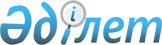 Об утверждении Инструкции о порядке применения Правил въезда и пребывания иностранных граждан в Республике Казахстан, а также их выезда из Республики Казахстан
					
			Утративший силу
			
			
		
					Совместный приказ Министра внутренних дел Республики Казахстан от 28 июля 2000 года N 422 и Министра иностранных дел Республики Казахстан от 8 августа 2000 года N 100. Зарегистрирован в Министерстве юстиции Республики Казахстан 18 декабря 2000 года N 1337. Утратил силу - совместным приказом Министра внутренних дел РК от 9 апреля 2004 года N 215, Министра иностранных дел РК от 14 апреля 2004 года N 08-1/93 и Председателя Агентства РК по миграции и демографии от 14 апреля 2004 года N 35-п (V042889)



      В целях дальнейшего совершенствования системы контроля за въездом, пребыванием и выездом иностранных граждан из Республики Казахстан приказываем: 




      1. Утвердить и ввести в действие Инструкцию о порядке применения Правил въезда и пребывания иностранных граждан в Республике Казахстан, а также их выезда из Республики Казахстан (прилагается). 



      2. Директору Департамента консульской службы МИД Республики Казахстан, начальникам УВД г. Астаны, ГУВД г. Алматы, ГУВД-УВД областей, УВД на транспорте организовать изучение Инструкции сотрудниками, имеющими отношение к оформлению документов и контролю за въездом, пребыванием и выездом из Республики Казахстан иностранных граждан и обеспечить выполнение ее требований. 



      3. Начальникам УВД г. Астаны, ГУВД г. Алматы, ГУВД-УВД областей, УВД на транспорте обеспечить подразделения миграционной полиции необходимыми бланками заявлений-анкет, учетных карточек, других документов (за исключением бланков строгой отчетности) и штампами установленного образца. 




      4. Считать утратившим силу приказ МВД Республики Казахстан от 31 октября 1994 года N 286  
 V940113_ 
 .    



      5. Контроль за исполнением настоящего Приказа возложить на Департамент миграционной полиции МВД Республики Казахстан и Департамент консульской службы МИД Республики Казахстан.




      6. Настоящий Приказ вступает в силу со дня его государственной регистрации в Министерстве юстиции Республики Казахстан.


     Министр внутренних дел                  Министр иностранных дел




     Республики Казахстан -                  Республики Казахстан




     Командующий внутренними




     войсками                              


                              "Согласовано"



                   Председатель Комитета национальной



                   безопасности Республики Казахстан



                            27 июля 2000 года




                                                  Утверждена



                                        приказом Министра внутренних



                                          дел Республики Казахстан



                                         28 июля 2000 года N 422 и



                                      приказом Министра иностранных



                                        дел Республики Казахстан



                                        8 августа 2000 года N 100



                                Инструкция                        






             о порядке применения Правил въезда и пребывания 






                иностранных граждан в Республике Казахстан, 






                 а также их выезда из Республики Казахстан 






 


                           1. Общие положения 






      1. Настоящая Инструкция разработана в соответствии с 
 K951000_ 
 Конституцией Республики Казахстан, Законом Республики Казахстан 
 Z970204_ 
 "О миграции населения", Указом Президента Республики Казахстан, имеющим силу Закона, 
 U952337_ 
 "О правовом положении иностранных граждан в Республике Казахстан", международными договорами, ратифицированными Республикой Казахстан, 
 P000136_ 
 Правилами въезда и пребывания иностранных граждан в Республике Казахстан, а также их выезда из Республики Казахстан, утвержденными постановлением Правительства Республики Казахстан (далее - Правила) от 28.01.2000 года N 136. 



      2. Инструкция определяет порядок: 



      1) оформления иностранным гражданам документов на право временного и постоянного жительства в Республике Казахстан; 



      2) передвижения и транзитного проезда иностранных граждан по территории Республики Казахстан; 



      3) продления и сокращения иностранным гражданам сроков пребывания в Республике Казахстан; 



      4) привлечения иностранных граждан, должностных лиц принимающих организаций и лиц, пригласивших иностранных граждан в Республику Казахстан к ответственности за нарушение Правил, а также выдворения иностранных граждан из Республики Казахстан; 



      5) приема и рассмотрения заявлений иностранных граждан; 



      6) ведения персонального учета иностранных граждан. 



      3. Действие настоящих Правил распространяется также на лиц без гражданства, если иное не установлено законодательными актами Республики Казахстан. 



      4. Иностранные граждане въезжают и выезжают из Республики Казахстан по действительным паспортам или заменяющим их документам, при наличии виз Республики Казахстан, выданных уполномоченными на то государственными органами Республики Казахстан. 



      Порядок оформления и выдачи виз Республики Казахстан регламентируется отдельными нормативными правовыми актами Республики Казахстан, регулирующими вопросы выдачи виз. 



      5. Въезд и пребывание иностранных граждан и лиц без гражданства, ходатайствующих о получении статуса беженца в Республике Казахстан, а также их выезд из Республики Казахстан регламентируются законодательством в области миграции 
 Z970204_ 
 
 Н980062_ 
 
 Р001346_ 
 . 



      6. Иностранными гражданами в Республике Казахстан признаются лица, не являющиеся гражданами Республики Казахстан и имеющие доказательства своей принадлежности к гражданству иного государства. 



      Лица, не являющиеся гражданами Республики Казахстан и не имеющие доказательства своей принадлежности к гражданству иного государства, признаются лицами без гражданства. 



      7. Иностранные граждане, пребывающие в Республике Казахстан по частным делам, а также прибывшие с деловыми целями, на учебу и в качестве туристов, не могут быть трудоустроены на территории Республики Казахстан, заниматься иной деятельностью, не связанной с целью въезда, указанной в визе, кроме случаев, предусмотренных законодательством Республики Казахстан 
 V001226_ 
 . 



      Запрещено безлицензионное привлечение (ввоз) иностранной рабочей силы, а также осуществление трудовой деятельности иностранными гражданами, временно пребывающими в Республике Казахстан, без соответствующих разрешений. 



      8. Если международным договором, ратифицированным Республикой Казахстан, установлены иные правила, чем те, которые предусмотрены настоящей Инструкцией, применяются правила международного договора. 




              


 2. Въезд в Республику Казахстан и выезд из 






                Республики Казахстан иностранных граждан 






 


        Порядок въезда в Республику Казахстан иностранных граждан 






         по приглашениям родственников и знакомых, организаций, 






                        предприятий и учреждений 






      9. Для приглашения иностранных граждан в Республику Казахстан по служебным делам, на учебу, лечение, работу, с деловыми целями и в качестве туристов, негосударственные организации представляют в органы внутренних дел, по месту жительства граждан и дислокации организации, следующие документы: 



      1) письмо-приглашение установленной формы (приложение 1) в трех экземплярах; 



      2) квитанцию об уплате государственной пошлины. 



      При приглашении иностранных граждан в Республику Казахстан на учебу, негосударственные учебные заведения согласовывают письмо-приглашение с центральным исполнительным органом в области образования. 



      10. Для приглашения иностранных граждан по частным делам, физические лица и приглашающие организации представляют в органы внутренних дел по месту их дислокации следующие документы: 



      1) ходатайство произвольной формы; 



      2) заявление-анкету установленной формы (приложение 2) в двух экземплярах; 



      3) квитанцию об уплате государственной пошлины. 



      11. Приглашаемые лица и приглашающие лица и организации проверяются по имеющимся учетам на предмет соблюдения и обеспечения соблюдения ими требований установленных Правил. 



      12. Материалы в установленном порядке согласовываются с органами национальной безопасности. 



      Срок рассмотрения их в органах национальной безопасности не должен превышать трех суток. 



      13. При положительном рассмотрении, заявителям выдаются: 



      1) при приглашении по частным делам - приглашения установленного образца (приложения 3); 



      2) при приглашении с другими целями - разрешения органов внутренних дел, которые оформляются путем проставления отметки "въезд разрешен", заверенной визовой печатью и подписью начальника или заместителя начальника Управления миграционной полиции Главного управления внутренних дел или Управления внутренних дел (далее - ГУВД-УВД) области на двух экземплярах письма-приглашения. Один экземпляр письма-приглашения представляется приглашающими лицами в Департамент консульской службы Министерства иностранных дел Республики Казахстан (далее - МИД Республики Казахстан) для оказания визовой поддержки в дипломатическом представительстве или консульском учреждении Республики Казахстан за рубежом. 



      Приглашение и второй экземпляр письма-приглашения направляются непосредственно приглашаемым лицам для предъявления в дипломатические представительства или консульские учреждения Республики Казахстан за рубежом для оформления виз. 



      Для въезда граждан стран-участников Содружества Независимых Государств, с которыми сохранен безвизовый режим поездок, наличие приглашения не требуется. 



      14. В случае приглашения в Республику Казахстан иностранных граждан в связи с тяжелой болезнью родственников, знакомых или их смертью заявитель направляет им телеграфное сообщение, заверенное соответствующими медицинскими учреждениями. На основании этих телеграмм дипломатические представительства или консульские учреждения Республики Казахстан за рубежом выдают иностранным гражданам въездные-выездные визы сроком не более одного месяца. 



      15. Ходатайства иностранных граждан, прибывших в Республику Казахстан по служебным делам, на работу, учебу (стажировку) на срок более 6 месяцев, о приглашении в Республику Казахстан родственников и знакомых рассматриваются органами внутренних дел на основании письменных обращений принимающих организаций. Вместе с письменными обращениями принимающие организации представляют также заявления-анкеты, заполненные иностранными гражданами, приглашающими своих родственников и знакомых из-за границы. Приглашения в этом случае иностранным гражданам выдаются подразделениями миграционной полиции через представителей этих организаций. 



      16. Ходатайства граждан Республики Казахстан, иностранных граждан о приглашении родственников и знакомых из-за границы рассматриваются в течение семи дней с момента подачи в органы внутренних дел всех необходимых для рассмотрения документов. В эти же сроки рассматриваются обращения принимающих организаций. 



      17. Въезд в Республику Казахстан иностранных граждан с целью посещения могил родственников осуществляется по въездным-выездным визам, выдаваемым дипломатическими представительствами и консульскими учреждениями Республики Казахстан за границей при подтверждении документом о регистрации смерти, выданным органом ЗАГСа на территории Республики Казахстан. 



      18. Государственные организации, предприятия и учреждения, а также иностранные дипломатические и приравненные к ним представительства для приглашения иностранных граждан в Республику Казахстан обращаются непосредственно в Департамент консульской службы МИД Республики Казахстан и его представительства на территории Республики Казахстан (далее - ДКС МИД Республики Казахстан). 



      19. Работники дипломатических представительств и консульских учреждений Республики Казахстан за границей, а также сотрудники органов внутренних дел обязаны разъяснять иностранным гражданам Правила въезда и пребывания иностранных граждан в Республике Казахстан. 




                    


Порядок въезда в Республику Казахстан 






                иностранных граждан для встречи с осужденными 






      20. Иностранные граждане, отбывающие наказание в исправительных учреждениях на территории Республики Казахстан, имеют право на свидание с родственниками и иными лицами, проживающими как в Республике Казахстан, так и за границей. 



      Осужденные иностранные граждане с просьбой о свидании обращаются к администрации исправительных учреждений, которые о принятом решении по этим просьбам сообщают в Комитет уголовно-исполнительной системы Министерства внутренних дел Республики Казахстан (далее - КУИС МВД Республики Казахстан). 



      21. На основании сообщений исправительных учреждений с мест КУИС МВД Республики Казахстан принимает решение о месте и времени проведения свиданий и сообщает в Департамент консульской службы МИД Республики Казахстан, который дает указание дипломатическим представительствам и консульским учреждениям Республики Казахстан за границей о выдаче въездных-выездных виз иностранным гражданам, получившим разрешение на свидания. 



      О месте и дате проведения свидания КУИС МВД Республики Казахстан информируется соответствующие ГУВД, УВД, которые осуществляют контроль за режимом свидания, проживанием и своевременным выездом из Республики Казахстан прибывших из-за границы иностранных граждан. 



      22. При обращении родственников и знакомых лица, отбывающего наказание в Республике Казахстан, дипломатическое представительство или консульское учреждение Республики Казахстан за границей через МИД Республики Казахстан информирует об этом органы внутренних дел и национальной безопасности. После принятия положительного решения органы, исполняющие наказание, сообщают об этом в МИД Республики Казахстан, на основании чего дипломатическим представительством или консульским учреждением Республики Казахстан за границей выдается въездная-выездная виза. 




                


 Въезд в Республику Казахстан иностранных 






                     граждан на постоянное жительство 






      23. Иностранные граждане, проживающие за границей и желающие въехать в Республику Казахстан на постоянное жительство, заявления по этому вопросу подают в дипломатические представительства, консульские учреждения Республики Казахстан за границей. Эти заявления вместе с заполненными иностранными гражданами анкетами в двух экземплярах и заключениями дипломатических представительств или консульских учреждений Республики Казахстан по существу ходатайства заявителя направляются в ДКС МИД Республики Казахстан. 



      Наряду с перечисленными документами могут быть направлены и другие материалы, имеющие отношение к ходатайству. Они должны быть написаны на казахском или русском языке или снабжены переводом. 



      24. ДКС МИД Республики Казахстан направляет материалы на согласование в Комитет национальной безопасности Республики Казахстан (далее - КНБ Республики Казахстан) и Агентство Республики Казахстан по миграции и демографии. В своем заключении Агентство Республики Казахстан по миграции и демографии вносит предложение о возможности его трудового, жилищного и иного обустройства в соответствующей административно-территориальной единице. 



      25. После принятия решения Агентство Республики Казахстан по миграции и демографии сообщает о нем в МИД Республики Казахстан. 



      На основании этого решения дипломатические представительства и консульские учреждения Республики Казахстан за границей выдают въездные визы на постоянное жительство. 



      26. Срок рассмотрения ходатайств не должен превышать в совокупности трех месяцев. 



      27. Выданные дипломатическими представительствами или консульскими учреждениями Республики Казахстан за границей въездные визы являются основанием для документирования прибывших иностранных граждан видами на жительство установленного образца и постановки на учет в органах внутренних дел. 




               


  Основания для отказа иностранным гражданам 






                     во въезде в Республику Казахстан 






      28. Во въезде в Республику Казахстан иностранному гражданину может быть отказано: 



      1) в интересах обеспечения государственной безопасности, охраны общественного порядка или здоровья населения Республики Казахстан; 



      2) если он совершил преступление против мира и безопасности человечества; 



      3) если он разжигает межгосударственную, межнациональную и религиозную вражду; 



      4) если он сознательно выступает против суверенитета и независимости Республики Казахстан, призывает к нарушению единства и целостности ее территории; 



      5) если он осужден за террористическую деятельность, либо имеет судимость за ранее совершенное тяжкое или особо тяжкое преступление; 



      6) если он при возбуждении ходатайства о въезде сообщил о себе ложные сведения или не представил необходимые документы; 



      7) если он ранее выдворялся из Республики Казахстан; 



      8) если во время предыдущего пребывания в Республике Казахстан были установлены факты нарушения им законодательства о правовом положении иностранных граждан в Республике Казахстан 
 U952337_ 
 
 Р000136_ 
 , таможенного 
 Z952368_ 
 , валютного 
 Z960054_ 
 
 Z990009_ 
 или иного законодательства Республики Казахстан; 



      9) если это необходимо для защиты прав и законных интересов граждан Республики Казахстан и других лиц. 




                


 Порядок выезда из Республики Казахстан 






                         иностранных граждан 






      29. При временном выезде из Республики Казахстан иностранные граждане, постоянно проживающие в Республике Казахстан, представляют в органы внутренних дел заявление произвольной формы и заявление-анкету (приложение 2) в двух экземплярах. При выезде на постоянное жительство, кроме этого, они представляют нотариально удостоверенное заявление от проживающих в Республике Казахстан лиц, имеющих по закону право на получение от выезжающих алиментов (родители и бывшие супруги, если имеются несовершеннолетние дети от совместного брака) об отсутствии у них требований по взысканию алиментных платежей. Спорные вопросы решаются в судебном порядке. 



      30. После приема всех необходимых документов производится в установленном порядке проверка заявителей, согласование материалов о выезде с органами национальной безопасности. 



      При положительном рассмотрении материалов, иностранным гражданам оформляются казахстанские визы. 



      31. Выезд из Республики Казахстан иностранному гражданину не разрешается: 



      1) если имеются основания для привлечения его к уголовной ответственности - до окончания производства по делу; 



      2) если он осужден за совершение преступления - до отбытия наказания или освобождения от наказания; 



      3) если он уклоняется от исполнения обязательств, наложенных на него судом, до исполнения обязательств; 



      4) по иным основаниям, установленным законодательством Республики Казахстан. 



      32. Выезд из Республики Казахстан иностранного гражданина может быть отсрочен до исполнения им имущественных обязательств, с которыми связаны существенные интересы граждан Республики Казахстан, других физических и юридических лиц. 




           


 3. Регистрация паспортов иностранных граждан, временно 






                 пребывающих в Республике Казахстан и их учет 






      33. Регистрацию паспортов иностранных граждан, временно пребывающих в Республике Казахстан, осуществляют в соответствии со своей компетенцией Министерство иностранных дел Республики Казахстан, его представительства, органы внутренних дел. 



      34. В Министерстве иностранных дел Республики Казахстан и его представительствах регистрируются паспорта: 



      1) глав иностранных дипломатических представительств и консульских учреждений, членов дипломатического персонала, консульских должностных лиц, административно-технического и обслуживающего персонала дипломатических представительств и консульских учреждений, работников аппарата военных атташе и торговых представительств и членов их семей, а также гостей глав иностранных дипломатических представительств и консульских учреждений, если гости проживают на территории указанных представительств и учреждений; 



      2) сотрудников Министерств иностранных дел зарубежных государств, прибывших в Республику Казахстан по служебным делам и имеющих дипломатические или служебные паспорта и членов их семей; 



      3) прибывших в Республику Казахстан по служебным делам должностных лиц международных организаций, сотрудников представительств указанных организаций в Республике Казахстан, а также сотрудников представительств стран при международных организациях, имеющих штаб-квартиру в Республике Казахстан, которые в соответствии с международными договорами пользуются дипломатическими привилегиями и иммунитетами, а также членов их семей; 



      4) глав или иных руководящих работников иностранных организаций - инвесторов, соответствующие визы которым выдаются Министерством иностранных дел Республики Казахстан; 



      5) лиц, прибывших по приглашению Министерства иностранных дел Республики Казахстан. 



      35. В органах внутренних дел регистрируются паспорта иностранных граждан, не указанных в пункте 34 настоящей Инструкции. 



      36. Оформление регистрации и ее продление осуществляется органами внутренних дел в течение суток с момента подачи документов. 



      37. Паспорта иностранных граждан, прибывших в Республику Казахстан по линии принимающих организаций на срок, не превышающий 30 суток, подлежат регистрации в городских, районных органах (далее - горрайорганы) внутренних дел по месту пребывания в течение трех суток с момента въезда на территорию Республики Казахстан, исключая выходные и праздничные дни, а в городах Астана и Алматы - непосредственно в УВД, ГУВД. 



      Паспорта лиц, въехавших на срок более 30 суток, регистрируются в ГУВД-УВД. 



      38. При регистрации иностранных граждан, прибывших для временного проживания, работники миграционной полиции должны ставить в известность участковых инспекторов полиции о сроках разрешенного им проживания в данной местности. 



      По истечении трех суток со времени окончания разрешенного срока проживания сотрудники миграционной полиции обязаны проверить факт выезда этих лиц. Если будет установлено, что они не выехали, об этом сообщается участковому инспектору полиции для вызова правонарушителей в горрайорган внутренних дел (за исключением больных) и выяснения причин нарушения настоящих Правил. 



     После принятия необходимых мер и оформления выездных документов они вместе с паспортом вручаются владельцу, который предупреждается о необходимости покинуть территорию Республики Казахстан в установленный срок. Участковому инспектору полиции поручается проследить за выездом иностранного гражданина-нарушителя из населенного пункта. 



      39. Основанием для регистрации паспортов иностранных граждан являются визы Республики Казахстан. 



      Регистрация оформляется путем выдачи соответствующего вкладыша к паспорту, на котором проставляется штамп о регистрации (приложение 4). Вкладыш выдается только по месту первого обращения иностранного гражданина. 



      Штамп о регистрации туристических групп, заверенные визовой печатью, проставляется на обратной стороне групповых виз или коллективных списков. 



      Запись в штампе производится разборчиво, а в случае внесения исправлений, они оговариваются. 



      Регистрация заверяется подписью сотрудника, оформившего ее. Запись о регистрации производится в журнале установленной формы (приложение 5). 



      40. Учет прибывших иностранных граждан в принимающих организациях ведется по журналу (приложение 6), который должен быть пронумерован, прошнурован, скреплен печатью и подписью руководителя принимающей организации. Внесенные исправления оговариваются. 



      41. Организации, принимающие иностранных туристов, обязаны заблаговременно, но не позднее, чем за 24 часа, сообщить в органы внутренних дел о их прибытии, маршрутах и предполагаемом месте проживания (гостинице). 



      42. Иностранные граждане сдают администрации принимающей организации свои паспорта, которые после регистрации в органах внутренних дел возвращаются владельцам. 



      Регистрация оформляется на сроки, указанные в письменных обращениях принимающих организаций, постоянных иностранных представительств, но не выше срока действия виз и паспортов иностранных граждан. Не допускается произвольное установление срока регистрации. 



      43. Паспорта иностранных студентов (учащихся) регистрируются на один учебный год. При этом оформление виз не требуется. 



      44. Для оформления регистрации паспорта иностранного гражданина принимающие организации и физические лица представляют в органы внутренних дел следующие документы: 



      1) письменное обращение установленного образца (приложение 7) (физические лица - заявление произвольной формы); 



      2) паспорт иностранного гражданина; 



      3) фотокарточку (33х43 мм); 



      4) квитанцию об уплате государственной пошлины. 



      На лиц, прибывших на срок свыше одного года, кроме этого представляются талоны статистического учета и листки прибытия, в которых в правом верхнем углу проставляется буква "И". 



      45. При регистрации паспортов иностранных граждан, сотрудником органов внутренних дел составляются учетные карточки (приложение 8) (карточки заполняются, как правило, на пишущей машинке без использования копировальной бумаги. В случае заполнения их от руки - фамилия, имя и отчество пишутся печатными буквами). 



      46. При выезде иностранных граждан в отдельные местности (территории) Республики Казахстан, закрытые для посещения иностранными гражданами, принимающие организации через органы внутренних дел оформляют им соответствующее разрешение-пропуск. Вопрос въезда в закрытые районы согласовывается с органами национальной безопасности. 



      47. При прибытии иностранного гражданина к новому месту работы, учебы принимающая организация письменно извещает об этом органы внутренних дел, о чем ими производится соответствующая запись в журнале регистрации. 



      48. Принимающие организации также информируют органы внутренних дел о всех иностранных гражданах, не возвратившихся из-за границы в течение месяца после окончания отпуска, каникул. 



      49. Иностранные граждане, имеющие многократные визы, обязаны зарегистрировать свои паспорта на срок фактического пребывания в Республике Казахстан.



      50. Срок разрешенного пребывания иностранных граждан в Республике Казахстан и действия регистрации их паспортов прекращается для лиц:



      1) выезжающих из Республики Казахстан - в последний день срока действия виз;



      2) въехавших в безвизовом порядке - в последний день срока действия регистрации.



      Продление срока действия регистрации паспортов иностранных граждан осуществляется путем проставления штампа в порядке, предусмотренном пунктом 39 настоящей Инструкции.




 


              24. Продление срока пребывания иностранным 






                      гражданам в Республике Казахстан



      51. Продление срока пребывания иностранных граждан осуществляется путем выдачи виз.



      52. Решения о продлении сроков пребывания иностранных граждан в Республике Казахстан на основании ходатайств физических и юридических лиц принимаются по месту регистрации иностранных граждан. 



      При этом срок пребывания иностранным гражданам, прибывшим в Республику Казахстан по частным делам, продлевается не более, чем на три месяца, на учебу - ежегодно на весь учебный год, на лечение - на период лечения на основании медицинского заключения, выданного руководителем медицинского учреждения, на работу - на период действия срока лицензии, выданной государственными учреждениями, лицам, обратившимся с ходатайством об оставлении на постоянное жительство - на период, необходимый для оформления документов. 



      Иностранным гражданам, прибывшим в качестве туристов, срок пребывания может быть продлен в исключительных случаях (в связи с болезнью, оформлением регистрации брака с гражданами Республики Казахстан, природные катаклизмы) на необходимый срок на основании подтверждающих документов. 



      53. Органами внутренних дел оформляется продление сроков действия виз и регистрации паспортов иностранных граждан: 



      1) прибывших в Республику Казахстан по линии принимающих организаций, а также въехавших по приглашению сотрудников постоянных иностранных представительств в Республике Казахстан - на основании письменных обращений этих организаций и представительств; 



      2) прибывших в Республику Казахстан по частным делам - на основании личных обоснованных заявлений иностранных граждан и заявлений пригласивших их лиц. 



      Кроме указанных обращений и заявлений, в органы внутренних дел представляются паспорта и документы об уплате государственной пошлины. 




            


5. Выдача иностранным гражданам документов на право 






               постоянного проживания в Республике Казахстан 






      54. Постоянно проживающими в Республике Казахстан признаются иностранные граждане, получившие на то разрешение, а также виды на жительство, выданные органами внутренних дел. 



      Временно пребывающие в Республике Казахстан иностранные граждане могут ходатайствовать об оставлении их на постоянное жительство. 



      55. Документами на право постоянного проживания в Республике Казахстан являются: для иностранного гражданина - вид на жительство в Республике Казахстан иностранного гражданина, для лица без гражданства - удостоверение лица без гражданства, которые выдаются органами внутренних дел при наличии оснований на оставление на постоянное жительство. 



      56. Заявления о выдаче разрешения на постоянное проживание в Республике Казахстан подаются временно пребывающими в Республике Казахстан иностранными гражданами непосредственно в органы внутренних дел по месту пребывания. 



      Для получения разрешения на постоянное жительство иностранный гражданин предоставляет в горрайорганы внутренних дел по месту пребывания, а в городах Астана, Алматы и в областных центрах в ГУВД, УВД: 



      1) заявление-анкету (приложение 2); 



      2) письменное согласие государства его гражданства; 



      3) автобиографию; 



      4) действительный паспорт или документ лица без гражданства; 



      5) легализованную в Министерстве иностранных дел Республики Казахстан справку о судимости и об отсутствии неисполненных обязанностей, выданную компетентными органами страны гражданства или/и прежнего постоянного жительства (для лиц без гражданства, а также иностранных граждан, прибывших из третьих стран); 



      6) официальную справку установленного образца о медицинском освидетельствовании иностранного гражданина и членов его семьи; 



      7) справку от основного квартиросъемщика о наличии жилплощади для проживания иностранного гражданина. 



      57. Дело по оставлению на постоянное жительство иностранного гражданина, с заключением горрайоргана по результатам проверки по месту его пребывания, направляется в Управления миграционной полиции ГУВД, УВД областей, которые после согласования с органами национальной безопасности выносят мотивированное заключение. 



      При положительном решении иностранным гражданам выдаются документы на право постоянного проживания в Республике Казахстан. 



      58. Заявления о выдаче разрешения на постоянное проживание в Республике Казахстан иностранными гражданами, въехавшими в Республику Казахстан в соответствии с квотой иммиграции, подаются непосредственно в территориальные подразделения Агентства Республики Казахстан по миграции и демографии. 



      Для получения разрешения на постоянное жительство иностранный гражданин, прибывший в Республику Казахстан в соответствии с квотой иммиграции, предоставляет в подразделения Агентства Республики Казахстан по миграции и демографии по месту пребывания следующие документы: 



      1) действительный паспорт или свидетельство на возвращение; 



      2) заявление-анкету; 



      3) автобиографию; 



      4) официальную справку установленного образца о медицинском освидетельствовании иностранного гражданина и членов его семьи. 



      В отношении иностранных граждан, прибывших в Республику Казахстан в соответствии с квотой иммиграции, областными подразделениями Агентства Республики Казахстан по миграции и демографии представляется в органы внутренних дел заключение о возможности их трудового, жилищного и иного обустройства в соответствующей административно-территориальной единице, которое служит основанием для выдачи им документов на право постоянного проживания. 



     При одновременном обращении репатриантов (оралманов) с ходатайствами о приеме их в гражданство Республики Казахстан, подпадающих под действие Указа Президента Республики Казахстан 
 U963120_ 
 "О порядке рассмотрения вопросов, связанных с гражданством Республики Казахстан", документы на право постоянного проживания могут не выдаваться. 



      59. О перемене места жительства репатрианты (оралманы) обязаны уведомлять территориальные подразделения Агентства Республики Казахстан по миграции и демографии. 



      60. В выдаче разрешения на постоянное проживание в Республике Казахстан может быть отказано: 



      1) заведомо нелегальным иностранным гражданам, а также иностранным гражданам, преследуемым за совершение преступлений по законодательствам стран, выходцами из которых они являются; 



      2) иностранным гражданам, освободившимся из мест лишения свободы, постоянное место жительства которых до совершения преступления было за пределами Республики Казахстан; 



      3) иностранным гражданам, совершившим преступления против человечества или запятнавшим себя прямым или косвенным соучастием в них; 



      4) иностранным гражданам, имеющим заболевание, которое может стать причиной эпидемии на территории Республики Казахстан в соответствии с заключением органов здравоохранения и других уполномоченных органов Республики Казахстан; 



      5) иностранным гражданам, нарушившим законодательство о правовом положении иностранных граждан в Республике Казахстан на основании мотивированного решения органов внутренних дел и национальной безопасности 
 U952337_ 
 . 



      Отказ в выдаче разрешения на постоянное проживание в Республике Казахстан может быть обжалован в вышестоящем уполномоченном органе, прокурору или в судебном порядке. 



      61. Вид на жительство в Республике Казахстан иностранного гражданина выдается органами внутренних дел по месту постоянного жительства иностранного гражданина по достижении 16-летнего возраста на срок действия паспорта, но не более чем на 5 лет. Лицам без гражданства удостоверения лица без гражданства выдаются по достижении 16 лет, а в дальнейшем по достижении 25 и 45-летнего возраста. 



      62. Заявления о продлении срока действия имеющегося или о выдаче нового вида на жительство должны подаваться иностранными гражданами в органы внутренних дел по месту их жительства не позднее 60 дней до истечения срока действия вида на жительство, а в случае его утраты - не позднее трех суток. 



      О лицах, которые не могут в установленный срок представить виды на жительство для продления или замены в связи с болезнью, начальники горрайорганов внутренних дел обязаны сообщить в УВД аргументированной справкой. Виды на жительство и другие материалы направляются по выздоровлению этих лиц. 



      63. Иностранным гражданам, постоянно проживающим в Республике Казахстан, которые в течение шести месяцев со дня окончания срока действия имеющихся у них паспортов не предъявят новых или продленных документов, органами внутренних дел на основании заключения выдаются удостоверения лица без гражданства. 



      Удостоверение лица без гражданства, если его владелец предъявит в органы внутренних дел действующий паспорт, заменяется видом на жительство в Республике Казахстан иностранного гражданина. 



      64. Иностранные граждане, постоянно проживающие в Республике Казахстан, подлежат регистрации по месту постоянного и временного жительства в порядке, предусмотренном законодательством для граждан Республики Казахстан 
 P000136_ 
 . При перемене места жительства из органа внутренних дел, где иностранный гражданин состоял на учете, запрашивается его дело. 



      65. Для получения или замены вида на жительство иностранные граждане представляют в органы внутренних дел: 



      1) заявление установленной формы (приложение 9); 



      2) действительный паспорт (для иностранных граждан); 



      3) четыре фотокарточки размером 33х43 мм; 



      4) квитанцию об уплате государственной пошлины. 



      66. Документы для оформления видов на жительство принимаются от иностранных граждан: 



      1) проживающих в областных центрах - ГУВД, УВД; 



      2) проживающих в других местностях - горрайорганами внутренних дел (отделениями полиции). 



      67. Вид на жительство в Республике Казахстан иностранного гражданина и удостоверение лица без гражданства оформляются в соответствии с нормативными правовыми актами МВД Республики Казахстан, регулирующими порядок выдачи документов, удостоверяющих личность 
 V960279_ 
 . 



      68. В случае утраты вида на жительство, органами внутренних дел по месту постоянного жительства иностранного гражданина в Республике Казахстан принимается заявление о выдаче нового вида на жительство. В заявлении должны быть указаны обстоятельства, время и место утраты вида на жительство. 



      При регистрации иностранных граждан, заменивших виды на жительство или получивших документы взамен утраченных, проставляется дата регистрации, указанная в первичных документах. 



      69. Виды на жительство и удостоверения лица без гражданства подлежат сдаче в органы внутренних дел лицами: 



      1) принятыми в гражданство Республики Казахстан при получении ими паспорта гражданина Республики Казахстан; 



      2) в случае смерти владельца (орган ЗАГСа направляет его документы в органы внутренних дел, где умерший состоял на учете); 



      3) при замене старого вида на жительство на новый. 



      Вид на жительство сдается в органы внутренних дел также при выезде владельца за пределы Республики Казахстан. 




                   


 26. Передвижение иностранных граждан 






                     по территории Республики Казахстан 






      70. Иностранные граждане могут свободно передвигаться по территории Республики Казахстан, открытой для посещения иностранным гражданам. 



      71. Иностранные граждане, временно пребывающие в Республике Казахстан, уведомляют о поездке в другие регионы республики принимающих их юридических и физических лиц. Принимающие организации уведомляют об этом органы внутренних дел с указанием пункта выезда, срока и адреса пребывания в этом пункте. При выезде на срок более 10 дней на вкладыше регистрации производится отметка "выезд в ... (указывается место выезда, например: Атырауская область)". В случае выезда в закрытые районы (приложение 10), после согласования с органами национальной безопасности выдается пропуск (приложение 11). 



      Учет по месту нового пребывания иностранного гражданина осуществляется по журналу (приложение 5). 



      Разрешения на въезд иностранных граждан в отдельные местности (территории), закрытые для посещения иностранными гражданами, в том числе на личном или служебном автотранспорте, выдаются органами внутренних дел по согласованию с органами национальной безопасности: 



      1) прибывшим в Республику Казахстан по линии казахстанских принимающих организаций - на основании письменных обращений этих организаций; 



      2) прибывшим по линии постоянных иностранных представительств, по частным делам, а также постоянно проживающим в Республике Казахстан - на основании их личных заявлений. 



      При наличии оснований могут быть оформлены разрешения на многократные поездки. 



      Разрешения (пропуски) на поездки в закрытые местности иностранным гражданам, прибывшим в Республику Казахстан по линии принимающих организаций и по частным делам, выдаются в течение 20 дней с момента поступления письменных обращений, с указанием сроков пребывания в этих районах. 



      В экстренных случаях (смерть родственников, тяжелая болезнь - подтверждение документально) разрешения выдаются незамедлительно с последующим информированием органов национальной безопасности. 



      72. Иностранные граждане, следующие на личном или служебном автотранспорте, а также осуществляющие международные автомобильные перевозки, свободно передвигаются по автомобильным дорогам на территории, открытой для посещения иностранными гражданами. Проезд их по автомобильным дорогам, пролегающим по территории, закрытой для посещения иностранными гражданами, осуществляется при наличии разрешения органов внутренних дел по согласованию с органами национальной безопасности. 



      73. Иностранные граждане, постоянно проживающие в Республике Казахстан, при переезде на постоянное жительство в местности закрытые для посещения иностранными гражданами должны получить разрешение органов внутренних дел по месту жительства. Разрешение на переезд согласовывается с органами национальной безопасности. Личные дела впоследствии направляются в органы внутренних дел по месту нового жительства для постановки на учет. 




            


7. Порядок транзитного проезда иностранных граждан 






                   через территорию Республики Казахстан 






      74. Транзитный проезд иностранных граждан через территорию Республики Казахстан в страну назначения воздушным, железнодорожным, автомобильным и морским транспортом разрешается при наличии у них документов, действительных для въезда в третью страну и соответствующих проездных документов (билетов) с подтверждением в них даты выезда из пункта пересадки на территории Республики Казахстан, не позднее 72 часов с момента прибытия в порт, станцию, аэровокзал, автовокзал, расположенный на территории Республики Казахстан. 



      75. Иностранные граждане, проезжающие через территорию Республики Казахстан транзитом в страны, с которыми у государства их гражданства имеется соглашение о безвизовом въезде, обязаны иметь транзитную визу Республики Казахстан. 



      76. Иностранные граждане, проезжающие через территорию Республики Казахстан транзитом, следуют в пограничный пункт выезда из Республики Казахстан по установленному маршруту. 



      Если транзитная поездка используется в туристических целях на личном автомобиле или в составе группы на автобусе, иностранные граждане обязаны следовать по установленным маршрутам. 



      77. Иностранные граждане, желающие изменить маршрут следования и пограничный пункт выезда из Республики Казахстан, обязаны получить на это разрешение органов внутренних дел. 



      В случае пролегания предполагаемого маршрута следования через закрытые для посещения иностранными гражданами районы вопрос должен быть согласован с органами национальной безопасности. 



      При обращении иностранного гражданина по этому вопросу он представляет в ГУВД, УВД паспорт с казахстанской транзитной визой и письменное заявление с указанием причин, вызвавших необходимость изменения маршрута следования и КПП выезда, а также маршрут предполагаемого следования и КПП выезда. 



      78. Иностранные граждане, проезжающие через территорию Республики Казахстан транзитом на автотранспортных средствах, в том числе осуществляющие международные автомобильные перевозки грузов, следуют только по дорогам, открытым для международного автомобильного сообщения. 



      79. Иностранные граждане, которые следуют на поездах, проходящих транзитом через территорию Республики Казахстан, имеют право схода на станциях во время стоянки поездов. Им не разрешается выход за пределы станции и привокзальной площади. 



      80. Иностранные граждане, проезжающие транзитом и сделавшие вынужденную остановку на территории Республики Казахстан на срок свыше 72 часов, обязаны в течение последующих суток с момента остановки оформить в органах внутренних дел разрешение на пребывание в Республике Казахстан. Оформление вынужденной остановки иностранных граждан на территории Республики Казахстан может быть осуществлено в следующих случаях: 



      1) при стихийных бедствиях, задерживающих движение поезда, автотранспортного средства, судна или самолета; 



      2) для ремонта автотранспортного средства, поврежденного в результате порчи каких-либо его частей или дорожно-транспортного происшествия; 



      3) в случае болезни, когда по заключению врача дальнейшее следование больного представляется опасным для его здоровья. В этом случае при больном могут оставаться члены семьи или сопровождающие лица, следующие вместе с ним; 



      4) при задержках пересадки с одного вида транспорта на другой в узловом пункте. 



      Вынужденная остановка дает иностранным гражданам право на пребывание только в черте города или другого населенного пункта, где она имеет место, на время до устранения причин, вызвавших вынужденную остановку. 



      81. Регистрацию иностранных граждан, сделавших вынужденную остановку, осуществляют органы внутренних дел на транспорте. 



      Для оформления вынужденной остановки иностранный гражданин обязан представить в органы внутренних дел следующие документы: 



      1) личное письменное заявление об оформлении разрешения на остановку; 



      2) паспорт с визой; 



      3) справку соответствующей казахстанской организации или учреждения, подтверждающую причины и продолжительность задержки в пути следования. 



      82. Срок действия регистрации определяется временем, необходимым для устранения причин, вызвавших вынужденную остановку. 



      Регистрация паспортов иностранных граждан, находящихся в больницах, оформляется после их выписки. Членам их семей или сопровождающим их лицам регистрация паспортов оформляется в течение суток с момента вынужденной остановки на срок, указанный в справке медицинского учреждения, необходимый для лечения больного иностранного гражданина. 



      83. Выезд из Республики Казахстан иностранных граждан, сделавших вынужденную остановку на территории республики на время не более 72 часов, может быть разрешен без продления транзитной визы в органах внутренних дел. 




      


 8. Привлечение иностранных граждан, должностных лиц 






  принимающих организаций и других граждан Республики Казахстан 






   к ответственности за нарушение Правил въезда и пребывания 






            иностранных граждан в Республике Казахстан 






      84. Нарушение Правил въезда и пребывания иностранных граждан в Республике Казахстан влечет предусмотренную законодательством ответственность 
 P000136_ 
 . 



      85. На иностранного гражданина, должностное лицо принимающей организации или гражданина Республики Казахстан, допустившего нарушение Правил въезда и пребывания иностранных граждан в Республике Казахстан, работником органов внутренних дел составляется протокол об административном правонарушении (приложение 12) с подробным изложением характера и обстоятельств нарушения. При внесении сведений о паспорте, удостоверяющим личность нарушителя, указываются следующие данные о регистрации: номер, орган внутренних дел, срок действия регистрации. 



      В тех случаях, когда иностранный гражданин не говорит или плохо говорит на государственном языке или языке межнационального общения, при составлении протокола в обязательном порядке привлекается переводчик. 



      86. Иностранным гражданам, нарушающим установленные Правила, а также в случае, когда у них нет оснований для дальнейшего пребывания, может быть сокращен определенный им срок пребывания в Республике Казахстан. 



      Решение о сокращении срока пребывания в Республике Казахстан принимается начальниками подразделений миграционной полиции МВД, ГУВД, УВД или их заместителями по письменным ходатайствам принимающих организаций, по линии которых находятся в Республике Казахстан иностранные граждане, или по своей инициативе. 



      87. Письменные ходатайства о сокращении срока пребывания в Республике Казахстан иностранных граждан и действия регистрации их паспортов администрация принимающих организаций представляет в ГУВД, УВД не позднее 48 часов после издания приказа об увольнении с работы или отчисления из учебного заведения иностранных граждан. 



      88. Решения о сокращении срока пребывания в Республике Казахстан иностранных граждан могут приниматься на основании представлений и рапортов работников органов внутренних дел, национальной безопасности, а также на основании предписаний органов прокуратуры. 



      Основанием для сокращения срока пребывания в Республике Казахстан иностранных граждан, находящихся по линии постоянных иностранных представительств, также могут быть письменные ходатайства этих представительств или казахстанских организаций, при которых аккредитованы эти представительства. 



      89. Решения о сокращении срока пребывания иностранных граждан в Республике Казахстан во всех случаях оформляются письменными указаниями начальников подразделений миграционной полиции МВД, ГУВД, УВД или их заместителями, руководителями горрайорганов внутренних дел. 



      90. Сокращение срока пребывания в Республике Казахстан иностранным гражданам производится на время, указанное в ходатайствах казахстанских организаций. Этот срок для лиц, прибывших в Республику Казахстан по частным делам или по линии постоянных иностранных представительств в Республике Казахстан определяется органами внутренних дел с учетом времени, необходимого для приобретения билетов на обратный путь и для следования до КПП. 



      91. Иностранным гражданам, имеющим въездные-выездные визы, действительные для выезда из Республики Казахстан, оформление сокращения срока пребывания в Республике Казахстан производится путем проставления штампа (приложение 13). 



      92. При вручении паспортов иностранным гражданам объявляется (прибывшим по линии принимающих организаций - через представителей этих организаций), что срок их пребывания в Республике Казахстан сокращен, и они обязаны в установленный срок выехать из Республики Казахстан, а в случае невыезда будут выдворены из Республики Казахстан. 



      93. Иностранный гражданин может быть выдворен за пределы Республики Казахстан: 



      1) если его действия противоречат интересам обеспечения государственной безопасности или охраны общественного порядка; 



      2) если это необходимо для охраны здоровья и нравственности населения, защиты прав и законных интересов граждан Республики Казахстан; 



      3) если он нарушил законодательство о правовом положении иностранных граждан в Республике Казахстан 
 U952337_ 
 , таможенное 
 Z952368_ 
 , валютное 
 Z960054_ 
 
 Z990009_ 
 или иное законодательство Республики Казахстан. 



      94. Письменные ходатайства о выдворении иностранных граждан, прибывших в Республику Казахстан по линии принимающих организаций, представляются этими организациями непосредственно в МВД, ГУВД, УВД, органам национальной безопасности незамедлительно при наличии оснований, предусмотренных законодательством Республики Казахстан 
 U952337_ 
 
 Р000136_ 
 
 V001100_ 
 . 



      При наличии оснований, предусмотренных законодательством Республики Казахстан, материалы на выдворение таких иностранных граждан могут оформляться органами внутренних дел или органами национальной безопасности по своей инициативе. В этих случаях, а также в случае выдворения из Республики Казахстан иностранных граждан, постоянно проживающих, а также находящихся в Республике Казахстан по частным делам или по линии постоянных иностранных представительств в Республике Казахстан, материалы на выдворение оформляются и рассматриваются на основании представлений и рапортов этих органов. 



      95. Решения о выдворении иностранных граждан, занимающихся разведывательной деятельностью, сбором, распространением материалов тенденциозной, клеветнической информации, нарушающих валютное и таможенное законодательство, либо допускающих иные действия, противоречащие интересам обеспечения государственной безопасности, в случаях, когда не имеется оснований для привлечения к уголовной ответственности, принимаются КНБ Республики Казахстан по согласованию с Генеральной прокуратурой с уведомлением об этих решениях МВД, МИД Республики Казахстан. 



      96. При определении срока выезда выдворяемых иностранных граждан должны быть учтены: 



      1) сроки действия иностранных выездных и транзитных виз; 



      2) необходимость производства выдворяемым расчета с предприятием, учебным заведением или учреждением; 



      3) время для реализации или передачи имущества, которое не может быть вывезено из Республики Казахстан. 



      97. Членам семей выдворяемых, являющимся гражданами Республики Казахстан, изъявившим желание выехать из Республики Казахстан с выдворяемым, разъясняется, что вопрос о своем выезде из Республики Казахстан они могут решить в установленном законом порядке. Рассмотрение таких вопросов не может влиять на сроки выдворения иностранных граждан. 



      98. На визах, выдаваемых выдворяемым из Республики Казахстан иностранным гражданам, находящимся в Республике Казахстан временно, производится запись "Выдворение". 



      99. Иностранные граждане, в отношении которых приняты решения о выдворении, уклоняющиеся от выезда из Республики Казахстан в срок, установленный органами внутренних дел, либо скрывающимися от них, с санкции прокурора подлежат задержанию на срок, необходимый для выдворения в принудительном порядке (под конвоем). Содержание лиц, подлежащих выдворению осуществляется в изоляторах временного содержания, приемниках для административно арестованных или приемниках-распределителях (независимо от наличия документов личности). 



      100. Задержание и выдворение иностранных граждан в принудительном порядке (под конвоем) производится по постановлению МВД, ГУВД, УВД, РОВД санкционированному прокурором республики, области, района (в городах Астана, Алматы - прокурорами городов) по месту пребывания выдворяемого из Республики Казахстан, либо по решению суда. Кроме того, на лиц, подлежащих выдворению и передаче через государственную границу, необходимо представлять следующие документы: 



      1) заключение о выдворении из Республики Казахстан в двух экземплярах (приложение 14); 



      2) список лиц, выдворяемых за нарушение установленных Правил, заверенной визовой печатью (в 2-х экземплярах); 



      3) документ, удостоверяющий личность; 



      4) для лиц, не имеющих документов, удостоверяющих личность - справку, подтверждающую личность или свидетельство о возвращении, полученные из посольства иностранных государств через Министерство иностранных дел Республики Казахстан. 



      При этом, заключение о выдворении, заменяя выездную визу, является основанием для выезда иностранных граждан за пределы Республики Казахстан. 



      101. Расходы по выдворению несут сами выдворяемые иностранные граждане, либо принимающие организации или частные лица, а в исключительных случаях органы внутренних дел. 



      102. С разрешения прокурора, санкционировавшего постановление о выдворении, удовлетворяются просьбы иностранных посольств и консульств об организации встречи их представителей с задержанными иностранными гражданами, подлежащими выдворению из республики под конвоем. Сообщения о разрешении таких встреч поступают в МВД, ГУВД, УВД из МИД Республики Казахстан. Встречи проводятся с участием прокурора, работника МВД, ГУВД, УВД и сотрудника МИД Республики Казахстан, а по делам, относящимся к компетенции органов национальной безопасности - с участием их представителя, с обязательным составлением записи беседы. 



      Вопрос об ответственности за нарушение настоящих Правил иностранных граждан, пользующихся привилегиями и иммунитетами, в соответствии с законодательством Республики Казахстан и международными соглашениями Республики Казахстан, а также о сокращении срока их пребывания на территории Республики Казахстан, разрешается по дипломатическим каналам. 




             


  9. Рассмотрение заявлений иностранных граждан 






                 об утрате паспортов и выездных документов 






      103. По поводу утраты своего паспорта или заменяющего его документа иностранный гражданин должен немедленно обратиться в горрайорган внутренних дел с заявлением, в котором подробно излагает, когда, где и при каких обстоятельствах произошла утрата паспорта. На основании заявления иностранного гражданина горрайорган внутренних дел выдает ему справку (приложение 15) установленного образца. 



      На основании выданной справки иностранный гражданин получает в представительстве государства своего гражданства новый паспорт или документ (свидетельство) на возвращение, в котором органом внутренних дел оформляется выездная виза. 



      Лица, прибывшие по приглашениям принимающих организаций, обращаются в органы внутренних дел через эти организации. 




              


 10. Персональный учет иностранных граждан 






                       в органах внутренних дел 






      104. Органы внутренних дел ведут персональный учет зарегистрированных иностранных граждан, на основе которого осуществляется контроль за соблюдением норм законодательства Республики Казахстан о правовом положении иностранных граждан. 



      105. Персональный учет иностранных граждан подразделениями миграционной полиции МВД, ГУВД, УВД областей и горрайорганов внутренних дел осуществляется по алфавитно-справочным и специальным картотекам, создаваемым из учетных карточек (приложения 8 и 16). 



      106. Учет иностранных граждан в МВД Республики Казахстан ведется по: 



      1) алфавитно-справочной картотеке - на постоянно проживающих и ранее проживавших иностранных граждан, а также беженцев и репатриантов (оралманов); 



      2) специальной картотеке, создаваемой из учетных карточек - на иностранных граждан, выданных иностранному государству, осужденных и содержащихся в исправительных учреждениях Республики Казахстан (приложение 16). 



      107. Учет иностранных граждан в УВД г. Астаны, ГУВД г. Алматы, ГУВД, УВД областей ведется по: 



      1) алфавитно-справочным картотекам - на иностранных граждан, беженцев и репатриантов (оралманов), постоянно проживающих и проживавших на территории области, города, а также иностранных граждан, прибывших из-за границы или других мест республики на временное жительство по частным, служебным делам, для учебы, прохождения производственной практики, повышения квалификации, работы в соответствии с межправительственными соглашениями, а также на отдых, лечение, если их паспорта зарегистрированы в органах внутренних дел; 



      2) специальной картотеке - на фактически проживающих иностранных граждан по гражданству. Эта картотека создается из учетных карточек: на иностранных граждан - по гражданству, на лиц без гражданства - по бывшему гражданству, которые раскладываются по алфавиту раздельно на каждую категорию граждан; 



      3) специальной картотеке - на иностранных граждан, выданных иностранному государству, осужденных и направленных в места лишения свободы для отбытия наказания, а также иностранных граждан, привлеченных к административной ответственности, которая создается из учетных карточек (приложение 16), раскладываемых по алфавиту фамилий или гражданству. 



      108. В подразделениях миграционной полиции горрайорганов внутренних дел (отделений полиции) ведется учет иностранных граждан, фактически проживающих на обслуживаемой территории. 



      Контроль за сроками пребывания осуществляется по учетным карточкам (приложение 8) и специальным журналам (приложение 5). 



      Лица, проживающие в Республике Казахстан постоянно, а также прибывшие на срок свыше 1 года, учитываются по картотеке. Лица, временно прибывшие на срок до одного года, учитываются по журналу регистрации. 



      Участковые инспектора полиции для контроля за сроками пребывания иностранных граждан используют указанные учеты, а также ведут списочный учет иностранных граждан, постоянно проживающих на обслуживаемой территории и прибывших на срок свыше одного года. 



      Ежемесячно в УВД предоставляются сведения: 



      1) о количестве зарегистрированных в горрайоргане иностранных гражданах; 



      2) о количестве временно пребывающих иностранных граждан, фактически проживающих на территории района (города); 



      3) о количестве постоянно проживающих иностранных граждан; 



      4) о количестве иностранных граждан, привлеченных к уголовной и административной ответственности. 



      109. В алфавитно-справочных картотеках учетные карточки располагаются строго по алфавиту. На лиц, имеющих одинаковые фамилии, карточки располагаются по алфавиту имен, имеющие одинаковые фамилии и имена, дополнительно по алфавиту отчеств, имеющие одинаковые фамилии, имена и отчества - по датам рождения (от старшего к младшему), а если совпадают и даты рождения, то алфавит строится дополнительно по гражданству, месту рождения - стране, где родился. 



      На лиц, имеющих несколько фамилий, в том числе на лиц, изменявших фамилию, учетные карточки составляются на каждую фамилию. На каждой карточке должны быть заполнены все графы и указаны все фамилии, а на изменивших фамилию - старая и новая фамилии. 



      Например, на лицо, имеющее фамилии Шульц, он же Шмидт, он же Гейман, должны быть составлены три карточки: 



      первая - Шульц, он же Шмидт, он же Гейман; 



      вторая - Шмидт, он же Шульц, он же Гейман; 



      третья - Гейман, он же Шульц, он же Шмидт. 



      Фамилия, имя, отчество иностранного гражданина в учетную карточку заносятся так, как они указаны в национальных паспортах и тем же алфавитом. При этом строго соблюдается порядок записи: 1 - фамилия, 2 - имя, 3 - отчество (имя отца, второе имя). 



      На учетные карточки иностранных граждан приклеиваются фотографии. 



      110. УВД г.Астаны, ГУВД г.Алматы, ГУВД-УВД областей на лиц, учитываемых в МВД Республики Казахстан, составляют учетные карточки в двух экземплярах, одна из которых, в течение 72 часов с момента оформления, направляется в МВД, вторая - вливается в картотеку ГУВД, УВД. 



      При поступлении дополнительных сведений или изменении данных, подлежащих отражению в учете, в карточках алфавитных и специальных картотек УВД вносятся соответствующие записи. Одновременно на лиц, учитываемых в МВД Республики Казахстан, направляются извещения об изменениях в учете иностранных граждан (приложение 17). Направление извещений в МВД Республики Казахстан осуществляется в том же порядке, как и направление учетных карточек. 



      Извещения направляются: 



      1) при изменении места постоянного жительства в пределах Республики Казахстан (извещения в МВД направляются из УВД, на территорию которых прибыли иностранные граждане); 



      2) при выдаче иностранных граждан иностранному государству, привлечении к уголовной ответственности и осуждении; 



      3) при перемене фамилии, имени, отчества и года рождения иностранного гражданина; 



      4) при объявлении иностранных граждан в розыск, о результатах розыска; 



      5) при снятии с учета. 



      111. Снятие иностранных граждан с учета органов внутренних дел осуществляется на основании документов, подтверждающих их убытие с территории органа внутренних дел. Такими документами являются: 



      1) рапорт участкового инспектора полиции о выезде за границу на постоянное место жительства лица, оформившего документы на такой выезд; 



      2) сообщения организаций об иностранных гражданах, не возвратившихся из-за границы из отпуска, после каникул; 



      3) сообщение о постановке иностранных граждан на учет в других органах внутренних дел; 



      4) указы Президента Республики Казахстан о приеме иностранных граждан в гражданство Республики Казахстан, заключения органов внутренних дел о признании иностранных граждан гражданами Республики Казахстан; 



      5) свидетельство органов ЗАГСа о смерти иностранных граждан. 



      На учетных карточках постоянно проживающих в Республике Казахстан иностранных граждан, при снятии с учета должны записываться причины снятия с учета, а документы, послужившие основанием к производству записи, приобщаются к личным делам. 



      112. На каждого иностранного гражданина, осужденного к лишению свободы, УВД, ГУВД, где осужденный состоял на учете, обязаны после вступления приговора в законную силу направить администрации места лишения свободы специальное извещение (приложение 18). В случае, когда иностранный гражданин осужден на территории обслуживания других УВД, эти органы обязаны сообщить о его осуждении и вступлении приговора в законную силу в УВД, где осужденный состоит на учете. 



      При освобождении из-под стражи иностранного гражданина администрация места лишения свободы обязана указанное извещение направить в УВД, на территорию которого следует освобожденный, указав в нем дату освобождения и номер выданной справки. 



      О лицах, вторично осужденных в местах лишения свободы, администрация исправительного учреждения обязана сообщить УВД, направившему извещение, указав, когда, по какой статье и на какой срок вновь осуждено, указанное в извещении, лицо. 



      На иностранных граждан, умерших в местах лишения свободы, извещение вместе с копией свидетельства о смерти направляются в УВД, где осужденный состоял на учете. В таком же порядке направляется извещение на выехавших за границу. 



      Проверка гражданства лиц, содержащихся в местах лишения свободы производится Управлением миграционной полиции УВД по месту пребывания осужденного в установленном порядке. 



      О лицах, отбывающих наказание, которые заявляют о своей принадлежности к иностранному гражданству, при отсутствии в личных делах осужденных, подтверждающих это, документов, администрация мест лишения свободы обязана сообщить в УВД по месту постоянного жительства осужденного для проверки его гражданства. Такая проверка должна быть произведена до освобождения. 



      113. На каждого иностранного гражданина, постоянно проживающего в Республике Казахстан, в подразделениях миграционной полиции УВД, где они состоят на учете, заводится личное дело, в которое подшиваются все материалы, касающиеся данного лица. 



      Секретные документы, подшитые в дело, а также пакеты с личными документами должны быть обязательно включены в опись документов, имеющихся в деле. В этом случае на обложке дела проставляется гриф "Секретно" и производится соответствующая отметка об этом в книге учета личных дел. 



      Личные и групповые дела на иностранных граждан должны быть зарегистрированы в книге учета личных дел (приложение 19). 



      Порядковый номер по книге одновременно является порядковым номером дела, который проставляется на обложке дела и на учетных карточках. 



      Личные дела на иностранных граждан хранятся в помещениях, обеспечивающих их сохранность. 



      О пересылке дел в другие органы производится соответствующая отметка в книге учета личных дел и на учетных карточках. 



      114. На иностранных граждан, прибывших в Республику Казахстан для временного проживания, личные дела не заводятся. Вся переписка, относящаяся к таким лицам, подшивается в групповые дела, заведенные на определенные категории граждан. Групповые дела могут заводиться по следующим признакам: 



      1) по министерствам, ведомствам, принимающим иностранных граждан в Республике Казахстан; 



      2) по странам, из которых прибывают такие иностранные граждане; 



      3) по целям въезда в Республику Казахстан; 



      4) по административным районам, в которые прибывают иностранные граждане. 



      Групповые дела учитываются и хранятся в том же порядке, как и личные дела. 



      115. В горрайорганах внутренних дел (отделениях полиции) личные дела на иностранных граждан не заводятся. Все материалы и документы, касающиеся этих лиц, направляются в УВД для приобщения к личным делам. 



      Для переписки с УВД, по вопросам касающимся иностранных граждан, в горрайоргане внутренних дел (отделении полиции) заводится специальное дело с присвоением ему номера по номенклатуре дел. 



      116. Архивные личные дела на иностранных граждан хранятся: 



      1) на выехавших на постоянное жительство за границу и на умерших - 10 лет; 



      2) на лиц, утративших гражданство Республики Казахстан или вышедших из него - постоянно; 



      3) на выдворенных из Республики Казахстан - 10 лет; 



      4) на принятых в гражданство Республики Казахстан постоянно; 



      5) на лиц, гражданство которых проверялось органами внутренних дел - постоянно. 



      Учетные карточки на этих лиц (кроме выдворенных из Республики Казахстан) хранятся постоянно. Учетные карточки на иностранных граждан, выдворенных из Республики Казахстан хранятся 10 лет. 



      Учетные карточки на лиц, привлеченных к административной ответственности, хранятся один год с момента привлечения иностранного гражданина к административной ответственности, а на лиц отбывающих наказание - один год с момента погашения судимости. 



      Групповые дела хранятся два года после выезда из Республики Казахстан лиц, на которых они заведены. 



      Учетные карточки на иностранных граждан, в отношении которых материалы велись по групповым делам, хранятся два года. 



      Учетные карточки на иностранных граждан, вступивших в брак с гражданами Республики Казахстан, а также на всех иностранных граждан, умерших на территории Республики Казахстан, хранятся постоянно. 



      117. Уничтожение личных дел на иностранных граждан производится по актам, составленным специально выделенной комиссией, утверждаемой начальником ГУВД, УВД или их заместителями. 



      В эту комиссию обязательно включается представитель органов национальной безопасности. 



      Акты об уничтожении личных дел хранятся постоянно. На учетных карточках и в книгах учета личных дел должно быть указано, когда уничтожены дела и где хранятся акты об уничтожении. 



      118. Дела, в которых имеются иностранные документы, документы об образовании, трудовой деятельности, службе в армии, о регистрации актов гражданского состояния, акты и документы, подтверждающие пересылку или передачу ценностей, принадлежащих лицам, на которых были заведены дела, уничтожаются только в исключительных случаях по отдельным актам после просмотра их в соответствующем органе национальной безопасности. 



      119. Дела, представляющие историческую ценность, подлежат передаче на хранение в соответствующие государственные архивы с приложением к ним справок о месте нахождения лиц, на которых они были заведены. 



      120. Бланки заявлений-анкет, учетных карточек и других документов, предусмотренных настоящей Инструкцией, за исключением бланков видов на жительство и приглашений, изготавливаются ГУВД, УВД. 




          


 11. Основные направления контроля органов внутренних дел 






             за соблюдением иностранными гражданами Правил въезда 






            и пребывания иностранных граждан в Республике Казахстан 






      121. Контроль за соблюдением требований Правил въезда и пребывания иностранных граждан в Республике Казахстан иностранными гражданами, лицами без гражданства, а также должностными лицами и гражданами Республики Казахстан осуществляют органы внутренних дел во взаимодействии с органами национальной безопасности, а также с предприятиями, учреждениями и частными лицами, принимающими и обслуживающими иностранных граждан. Организация этой работы в горрайорганах возлагается на начальников этих органов, в УВД, ГУВД соответственно на одного из заместителей начальника управления. 



      122. МВД, УВД, ГУВД и горрайорганы внутренних дел во взаимодействии с подразделениями органов национальной безопасности осуществляют контроль за обеспечением администрацией предприятий, организаций, учебных заведений условий пребывания иностранных граждан в Республике Казахстан и организуют свою работу по следующим основным направлениям: 



      1) разъяснение администрации требований действующего законодательства о правовом положении иностранных граждан в Республике Казахстан и ответственности за их нарушения 
 U952337_ 
 ; 



      2) оказание методической и практической помощи работникам отделов кадров, отделов (групп) внешних связей предприятий, организаций, деканатов по работе с иностранными гражданами учебных заведений, комендантам студенческих городков и общежитий в вопросах учета иностранных граждан, контроля за сроками их пребывания в Республике Казахстан, соблюдения других условий пребывания в Республике Казахстан; 



      3) проверка обеспечения предприятиями, организациями и учебными заведениями условий для приема иностранных граждан до их прибытия в Республику Казахстан с целью организации должного общественного порядка в местах работы и жительства пребывающих иностранных граждан; 



      4) обеспечение взаимной информацией, в том числе с органами национальной безопасности, об иностранных гражданах, допустивших различные правонарушения; 



      5) проверка предприятий, организаций и учебных заведений, принимающих и обслуживающих иностранных граждан, по вопросам своевременного их учета и регистрации. 



      Проверка осуществляется не реже одного раза в квартал по плану, в установленном порядке. 



      Результаты докладываются начальнику органа внутренних дел и о них доводится до сведения руководителей соответствующих учреждений и организаций для устранения причин и условий, способствующих нарушениям. 



      123. ГУВД, УВД, УВДТ и горрайорганы внутренних дел обязаны организовать контроль за тем, чтобы все находящиеся на обслуживаемой ими территории иностранные граждане выполняли обязанности, вытекающие из законодательства Республики Казахстан об их правовом положении, имели разрешение на пребывание в данном пункте и паспорта, зарегистрированные в установленном порядке в органах внутренних дел или в МИД Республики Казахстан и его учреждениях, а иностранные граждане, постоянно проживающие в Республике Казахстан - действующие виды на жительство. Организуется также контроль за соблюдением порядка передвижения иностранных граждан, их своевременным выездом за границу или продлением срока пребывания в Республике Казахстан. В целом эта работы является составной частью обеспечения общественного порядка в местах пребывания иностранных граждан. 



      124. Посещение квартир иностранных граждан с целью проверки по месту их жительства производится в присутствии второго работника органов внутренних дел, либо с участием представителей кооператива собственников квартир (КСК), местной администрации или другого представителя общественности с соблюдением требований законодательства Республики Казахстан. 



      Личность дипломатических агентов и их частные резиденции, предметы обстановки и другое находящееся в них имущество пользуются неприкосновенностью и иммунитетом от обыска, реквизиции, ареста и исполнительных действий. 



      125. Прием иностранных граждан осуществляется в специально отведенных и оборудованных соответствующим образом помещениях подразделений миграционной полиции. 



      126. Для организации контроля органы внутренних дел обязаны иметь сведения о количестве и местах пребывания иностранных граждан. В горрайорганы внутренних дел эти сведения должны поступать: 



      1) из УВД об иностранных гражданах: 



      - которым разрешено постоянное жительство в Республике Казахстан; 



      - прибывающих в Республику Казахстан по частным делам; 



      - прибывающих в Республику Казахстан на работу; 



      2) из учебных заведений, организаций, предприятий: 



      - об иностранных гражданах, прибывших в Республику Казахстан с деловыми целями, для учебы, прохождения производственной практики, повышения квалификации, стажировки, на лечение и отдых. 



      127. Из органов ЗАГСа в течение трех дней в УВД поступают извещения о регистрации актов гражданского состояния иностранных граждан. При поступлении извещения о расторжении брака между иностранными гражданами и гражданами Республики Казахстан, если этот брак служил основанием для решения об оставлении иностранного гражданина на постоянное жительство в Республике Казахстан, УВД рассматривает вопрос о возможности дальнейшего пребывания указанного иностранного гражданина в Республике Казахстан. 



      128. Надзор за исполнением законодательства Республики Казахстан, настоящей Инструкции, а также в отношении соблюдения прав и законных интересов иностранных граждан и юридических лиц в Республике Казахстан осуществляется органами прокуратуры. 




          


12. Основные обязанности подразделений горрайорганов 






                 внутренних дел по осуществлению контроля 






      129. Работники оперативных служб и следственных подразделений: 



      1) при проведении оперативно-розыскных и следственных мероприятий, дознания и исполнения других служебных обязанностей, встречаясь с иностранными гражданами, начинают свои официальные действия с проверки его паспорта и въездных документов для выяснения, имеет ли этот иностранный гражданин разрешение на пребывание в Республике Казахстан, данном населенном пункте, районе или на передвижение по установленному маршруту. В частности, проверяются: 



      - наличие паспорта и срок его действия; 



      - сроки действия визы, свидетельства (телеграммы) о приглашении или вида на жительство в Республике Казахстан; 



      - наличие вкладыша о регистрации в паспорте, разрешительных записей органов внутренних дел на пребывание в данном населенном пункте или на маршруте движения. Если иностранный гражданин сопровождается представителями принимающих казахстанских организаций, предприятий или гражданином, пригласившим его из-за рубежа по частным делам, такая проверка проводится с помощью и участием указанных лиц. 



      В случае отсутствия документов, удостоверяющих личность иностранных граждан, в установленном порядке проводится проверка его личности; 



      2) при совершении иностранным гражданином, или в отношении него преступления, нарушения общественного порядка принимают меры в соответствии с законодательством Республики Казахстан. Если преступление совершено лицом, пользующимся привилегиями и иммунитетами, или в отношении него, с документа, удостоверяющего личность иностранного гражданина, записываются установочные данные (составляется протокол), при этом указанное лицо не задерживается; 



      3) при получении заявлений и сообщений об исчезновении иностранных граждан в установленном порядке принимают неотложные меры к их своевременному рассмотрению и расследованию. В порядке особого контроля докладывают материалы по розыску пропавших иностранных граждан руководству органов внутренних дел с последующим уведомлением Министерства иностранных дел Республики Казахстан; 



      4) для обеспечения охраны общественного порядка, личной и имущественной безопасности иностранных граждан участвуют в ежеквартальных и текущих проверках, по выполнению требований законодательных норм, регламентирующих правовое положение иностранных граждан в Республике Казахстан и установленных Правил, предприятиями и организациями, принимающими и обслуживающими иностранных граждан, уделяя основное внимание вопросам профилактики правонарушений в отношении иностранных граждан и с их стороны; 



      5) сообщают в подразделения миграционной полиции горрайорганов внутренних дел или УВД о всех выявленных нарушениях Правил въезда и пребывания иностранных граждан в Республике Казахстан и принятых к ним мерах воздействия для учета нарушителей; 



      6) при задержании или аресте иностранных граждан работники оперативных служб и следственных подразделений должны руководствоваться требованиями Инструкции о порядке извещения дипломатических представительств иностранных государств на территории Республики Казахстан о задержаниях и арестах граждан представляемого государства. 



      В соответствии с нормами 
 Z970206_ 
 УПК Республики Казахстан, экстрадиционный арест иностранных граждан, разыскиваемых для привлечения к уголовной ответственности, применяется по постановлению прокурора. 



      Исполнение выдачи иностранных граждан для осуществления уголовного преследования за преступления, совершенные на территории своей страны, производится исключительно на основании указания Генерального Прокурора Республики Казахстан или уполномоченного прокурора. 



      130. Работники подразделений миграционной полиции: 



      1) ведут учет иностранных граждан, проживающих на территории района, города, а также нарушающих Правила въезда и пребывания иностранных граждан в Республике Казахстан; 



      2) разъясняют действующее законодательство 
 U952337_ 
 о правовом положении иностранных граждан в Республике Казахстан должностным лицам предприятий, учреждений и организаций, работникам железнодорожных, морских, речных, авиационных и автотранспортных касс, водительскому составу автохозяйств, а также администрации гостиниц, кемпингов, санаториев, домов отдыха, турбаз, а также казахстанским гражданам, пригласившим в Республику Казахстан гостей из-за границы; 



      3) осуществляют ежеквартальные проверки выполнения должностными лицами учреждений, предприятий и организаций, принимающих и обслуживающих иностранных граждан, требований законодательства о правовом положении иностранных граждан в Республике Казахстан; 



      4) организуют и с участием представителей принимающих организаций, проводят проверки общежитий студенческих городков, гостиниц, кемпингов, санаториев, домов отдыха, турбаз по вопросу проживания, учета и контроля за пребыванием иностранных граждан; 



      5) проводят совместно с участковыми инспекторами полиции проверку постоянно проживающих иностранных граждан, а также иностранных граждан, прибывших без разрешения органов внутренних дел, проживающих без регистрации; 



      6) оформляют регистрацию паспортов иностранных граждан, прибывших в Республику Казахстан; 



      7) ознакамливают, в срок не более 48 часов, участковых инспекторов полиции со списками лиц, получивших приглашение посетить Республику Казахстан, для организации последующего контроля за соблюдением ими 
 P000136_ 
 Правил въезда и пребывания иностранных граждан в Республике Казахстан и своевременным выездом из Республики Казахстан; 



      8) в пределах своей компетенции, определенных законодательством Республики Казахстан, во взаимодействии со службой криминальной полиции участвуют в осуществлении административной практики, розыске и задержании иностранных граждан, скрывшихся от учета органов внутренних дел, а также объявленных в межгосударственный розыск за совершение преступлений; 



      9) обобщают результаты работы по осуществлению контроля за пребыванием иностранных граждан, подготавливают материалы для информации в административные органы, МВД, УВД, а также в принимающие организации; 



      10) по запросам государственных органов представляют сведения о принадлежности к гражданству Республики Казахстан на запрашиваемых лиц; 



      11) осуществляют в пределах своей компетенции контроль за выполнением требований настоящей Инструкции сотрудниками других служб органов внутренних дел. 



      131. Участковые инспектора полиции: 



      1) ведут списочный учет иностранных граждан, проживающих постоянно на обслуживаемой территории, по мере необходимости, но не реже одного раза в квартал, совместно с представителями общественности, проверяют их фактическое проживание. О результатах проверки докладывают руководству горрайоргана рапортом, в котором указывается дата проверки, с кем она проведена, фамилия, имя, отчество и адрес проживания проверяемого иностранного гражданина, номер и срок действия его вида на жительство. При значительном количестве проживающих иностранных граждан допускается отражение результатов проверки в контрольных карточках; 



      2) в целях профилактики и выявления правонарушений, поддерживают деловые контакты с администрацией и отделами кадров, расположенных на участке предприятий, учреждений и организаций, где работают постоянно проживающие иностранные граждане; 



      3) проверяют по плану органа внутренних дел отделы кадров учреждений и предприятий с целью выявления принятых на работу иностранных граждан, не имеющих разрешения на пребывание в данной местности и разрешения Министерства труда и социальной защиты населения Республики Казахстан; 



      4) совместно с работниками миграционной полиции периодически осуществляют на обслуживаемой территории проверку соблюдения порядка регистрации иностранных граждан должностными лицами гостиниц, кемпингов, домов отдыха, санаториев и других мест пребывания иностранных граждан; 



      5) в жилом секторе на обслуживаемой территории проводят работу по выявлению иностранных граждан, проживающих без регистрации, а также граждан, пригласивших иностранных граждан по частным делам и не обеспечивших их своевременную регистрацию, предоставивших иностранным гражданам жилище, транспортные средства или оказавших им иные услуги в нарушение установленных Правил. При выявлении таких лиц составляют административные протоколы и докладывают их руководителям горрайорганов внутренних дел; 



      6) участвуют по мере необходимости в проверках студенческих общежитий, где проживают иностранные граждане, проводимых работниками миграционной полиции совместно с сотрудниками деканатов по работе с иностранными гражданами, комендантами студенческих городков и общежитий; 



      7) осуществляют административную практику и принимают участие в розыске иностранных граждан, скрывшихся от учета органов внутренних дел. 



      132. Работники дорожной полиции: 



      1) ведут учет транспортных средств, принадлежащих иностранным представительствам в Республике Казахстан, иностранным гражданам и лицам без гражданства, на которые выдаются номерные знаки специальных серий (приложение 20); 



      2) проверяют разрешение на право перевозки груза, транспортную накладную на груз у водителей международных грузовых автоперевозок; 



      3) к иностранным гражданам, не обладающим привилегиями и иммунитетом от административной юрисдикции, совершившим нарушения 
 P971650_ 
 Правил дорожного движения (далее - ПДД), принимают меры административной ответственности на общих основаниях. 



      133. Особое внимание сотрудники дорожной полиции должны обращать на работу с лицами, обладающими дипломатическим иммунитетом и привилегиями. 



      При остановке транспортных средств сотрудников дипломатических и приравненных к ним представительств за нарушения ПДД, инспектор дорожной полиции обязан соблюдать должную корректность, сдержанность и соблюдать при этом правила взаимоотношений, предусмотренные нормативными правовыми актами ОВД. 



      В контакт с иностранными гражданами и сотрудниками дипломатических и приравненных к ним представительств инспектор дорожной полиции вступает только в пределах своих служебных обязанностей (пресечение случаев нарушения ПДД, разъяснение условий движения, о местах ночлега, заправки, технического обслуживания автомобиля). 



      При совершении нарушений ПДД водителем автомобиля с государственными номерными знаками серии "CMD" и "D", транспортное средство сотрудниками дорожной полиции не останавливается. В этом случае составляется рапорт с указанием марки автомобиля, государственного номерного знака, места, времени и характера нарушения. По данному факту информируется МИД Республики Казахстан. 



      В случаях остановки за совершение грубых (управление транспортом в состоянии алкогольного опьянения, создание аварийной ситуации, превышение установленной скорости движения, проезд перекрестка на запрещающий сигнал светофора, нарушение правил проезда железнодорожных переездов, а также нарушения ПДД, приведшие к совершению дорожно-транспортного происшествия (далее - ДТП) нарушений ПДД транспортных средств, управляемых иностранными гражданами, сотрудниками дипломатических и приравненных к ним представительств иностранных государств и представительств международных организаций, аккредитованных в Республике Казахстан, работники дорожной полиции проверяют наличие у них: 



      1) паспортов, зарегистрированных в соответствии с установленными Правилами, для сотрудников дипломатических и приравненных к ним представительств - дипломатических или служебных паспортов, либо дипломатическую, служебную или консульскую карточки, выдаваемые Министерством иностранных дел Республики Казахстан; 



      2) документов на право управления автомобилем - международное или национальное водительское удостоверение, соответствующее требованиям Конвенции о дорожном движении 1968 года, а также их нотариально заверенный перевод на государственном или русском языке; 



      3) свидетельство о регистрации транспортного средства, либо международное свидетельство о регистрации автомобиля в стране выезда. 



      При остановке транспортного средства за совершение грубых нарушений ПДД и при предъявлении водителем дипломатического паспорта, дипломатической или консульской карточек МИД Республики Казахстан, или паспортов ООН и его специализированных учреждений, водительское удостоверение не изымается, а транспортное средство немедленно отпускается. В этом случае составляется рапорт с указанием марки автомобиля, государственного номерного знака, места, времени и характера нарушения. По данному факту информируется МИД Республики Казахстан. 



      В случае, когда сотрудник дипломатического и приравненного к нему представительства, допустивший грубое нарушение ПДД, не выполнил требование работника дорожной полиции об остановке транспортного средства, работник дорожной полиции обязан доложить сведения о месте и времени совершения нарушения, государственном номерном знаке, марке, цвете автомашины и существе нарушения рапортом командиру строевого подразделения дорожной полиции и далее в установленном порядке в МИД Республики Казахстан. 



      При совершении ДТП сотрудником дипломатического и приравненного к нему представительства, сотрудник органов внутренних дел принимает меры к оказанию помощи пострадавшим, задержанию участвовавших в происшествии транспортных средств и граждан, выявлению очевидцев, сохранению обстановки, следов и вещественных доказательств. Сообщает о случившемся происшествии в дежурную часть строевого подразделения дорожной полиции или ближайшего органа внутренних дел. 



      При возможности на место происшествия должен быть приглашен представитель дипломатического и приравненного к нему представительства или МИД Республики Казахстан. 



      Автомобили, которыми управляют сотрудники дипломатических и приравненных к ним представительств, не задерживаются без их согласия даже тогда, когда их водители окажутся виновными в происшествиях. Если водитель или кто-либо из пассажиров выражает нежелание присутствовать при составлении материалов по ДТП, сотрудник органов внутренних дел записывает необходимые сведения об участнике происшествия и разрешает уехать. В протоколе делается запись о причине отсутствия водителя и свидетелей. 



      Протокол о ДТП, совершенном по вине сотрудников дипломатических и приравненных к ним представительств, передается руководству УДП ГУВД, УВД, копия которого после проведения соответствующего расследования направляется в МИД Республики Казахстан. 



      134. Работники органов внутренних дел на транспорте: 



      1) осуществляют контроль за соблюдением иностранными гражданами, следующими железнодорожным, воздушным и водным транспортом, 
 P000136_ 
 правил пребывания и передвижения по территории Республики Казахстан; 



      2) пресекают самовольные выходы иностранных граждан, следующих транзитом через территорию Республики Казахстан, во время остановок поездов, судов за пределы станции (портов, причалов) и иностранных граждан - авиапассажиров за пределы отведенных им мест в аэропортах; 



      3) немедленно докладывают дежурному линейного органа внутренних дел о всех случаях, когда иностранный гражданин отстал от поезда или самолета, а также о совершении в поездах, судах, на станциях и аэровокзалах правонарушений иностранными гражданами или в их отношении. При получении подобной информации дежурные докладывают о случившемся руководству отдела и информируют органы национальной безопасности и заинтересованные ведомства; 



      4) при обнаружении иностранного гражданина, допустившего правонарушение или находящегося в закрытой местности: 



      - проверяют у него паспорт, визу, свидетельство (телеграмму) о приглашении или вид на жительство в Республике Казахстан; 



      - устанавливают законность пребывания иностранного гражданина в Республике Казахстан и в данном пункте, наличие регистрации, визы, разрешения органа внутренних дел на следование по избранному маршруту; 



      - доставляют нарушителя в линейный орган внутренних дел; 



      5) разъясняют работникам железнодорожных вокзалов, станций, морских и речных портов и аэропортов требования Закона Республики Казахстан 
 U952337_ 
 "О правовом положении иностранных граждан в Республике Казахстан" и 
 P000136_ 
 Правил въезда и пребывания иностранных граждан в Республике Казахстан, а также порядок проверки документов иностранных граждан при посадке или в пути следования. 



      135. Патрульно-постовые наряды полиции обязаны: 



      1) знать адреса и особенности расположения мест проживания иностранных граждан на территории поста, маршрута патрулирования (учебные заведения, общежития, предприятия и организации, гостиницы, кемпинги, турбазы), а также места возможного их появления - рестораны, бары, концертные залы, стадионы, пляжи), уделять особое внимание обеспечению общественного порядка на указанных объектах; 



      2) при установлении иностранного гражданина, допустившего правонарушение, участвующего в конфликтной ситуации или появившегося в местности, закрытой для посещения иностранными гражданами: 



      - проверить у иностранных граждан паспорт, вид на жительство или другой документ, удостоверяющий личность; 



      - проверить наличие и сроки регистрации, законность пребывания иностранного гражданина в Республике Казахстан и в данном населенном пункте; 



      - доставить нарушителя в горрайорган внутренних дел (отделение полиции); 



      3) при выявлении иностранных граждан, не имеющих документов, удостоверяющих их личность и законность пребывания в Республике Казахстан, доставлять их в горрайорган внутренних дел (отделение полиции) для установления личности; 



      4) при обнаружении иностранных граждан, находящихся в состоянии алкогольного опьянения средней и тяжелой степени на улице или в других общественных местах, доставлять их в медицинские вытрезвители, а при необходимости оказания медицинской помощи - в лечебные учреждения органов здравоохранения. Лица, пользующиеся привилегиями и иммунитетом, не могут быть помещены в медицинские вытрезвители. 



      136. Дежурные органов внутренних дел: 



      1) о всех случаях, связанных с обращением иностранных граждан или правонарушением в отношении их либо со стороны иностранных граждан, немедленно докладывают руководителям органов внутренних дел и организуют исполнение принятых решений; 



      2) по информации в отношении иностранных граждан, поступающей от патрульно-постовых нарядов полиции и граждан, в неотложных случаях принимают решения самостоятельно, а затем докладывают об этом руководителям органов внутренних дел. При возникновении конфликтных ситуаций с иностранными гражданами вызывают представителей казахстанских организаций, принимающих иностранных граждан; 



      3) при доставлении в орган внутренних дел иностранного гражданина, не имеющего при себе документа, удостоверяющего личность и подтверждающих правомерность его нахождения в Республике Казахстан, в том числе в данном населенном пункте, принимать меры к обязательному установлению личности иностранного гражданина и проверке документов. В этих целях использовать помощь представителей принимающих организаций или лиц, пригласивших иностранного гражданина из-за рубежа по частным делам; 



      4) в случае невозможности установления личности иностранного гражданина, последний помещается в приемник-распределитель; 



      5) о каждом задержании, аресте и случае внезапной смерти иностранных граждан дежурные немедленно докладывают начальнику горрайоргана и немедленно сообщают об этом телеграфно в Генеральную прокуратуру Республики Казахстан, в Министерство иностранных дел, Министерство внутренних дел и Комитет национальной безопасности Республики Казахстан. Кроме того, о задержании или аресте иностранного гражданина письменно сообщается прокурору, осуществляющему надзор за исполнением законов органом, который произвел задержание или арест. 



      137. В дежурных частях органов внутренних дел должны иметься необходимые документы, касающиеся иностранных граждан (приложение 21). 




                   


13. Розыск иностранных граждан 






      138. Розыску силами органов внутренних дел подлежат иностранные граждане, постоянно проживающие в Республике Казахстан или временно прибывшие в республику: 



      1) объявленные в межгосударственный розыск за совершение преступлений; 



      2) выбывшие с постоянного места жительства, но не зарегистрировавшиеся по новому месту жительства в Республике Казахстан; 



      3) временно выехавшие и не возвратившиеся к постоянному месту жительства; 



      4) не прибывшие к назначенному месту жительства после освобождения из исправительных учреждений - не позднее 5 суток с момента поступления сообщения об освобождении; 



      5) скрывшиеся от учета органов внутренних дел при других обстоятельствах, объявленные в розыск по заключениям подразделений миграционной полиции ГУВД, УВД, а также аппаратов миграционной полиции горрайорганов внутренних дел. 



      139. Розыск указанных категорий граждан осуществляется подразделениями криминальной полиции органов внутренних дел. 



      Первоначальные розыскные мероприятия по установлению местонахождения разыскиваемых иностранных граждан без заведения розыскного дела осуществляют подразделения миграционной полиции горрайорганов внутренних дел, которые участвуют в розыске и на последующих стадиях. 



      Розыск иных категорий иностранных граждан осуществляется органами национальной безопасности. Подозреваемые и обвиняемые иностранные граждане, скрывшиеся от следствия, органов дознания и суда, а также пропавшие без вести, разыскиваются в порядке, установленном для розыска соответствующей категории казахстанских граждан.



     140. При установлении местонахождения иностранного гражданина, находящегося в розыске, работники подразделений миграционной полиции:



     1) отбирают у нарушителя объяснение о причинах уклонения от учета в органах внутренних дел;



     2) принимают меры в соответствии с разделом 8 настоящей Инструкции;



     3) направляют его личное дело в ГУВД, УВД по новому месту жительства.


     Департамент миграционной               Департамент консульской




     полиции МВД Республики                 службы МИД Республики




     Казахстан                              Казахстан





                                                     Приложение 1



                                                     к Инструкции

                 

   Образец письма-приглашения


    Исх. N 999

    Дата: 17 апреля 2000 г.

                                            Управление миграционной



                                            полиции ГУВД г.Алматы



                                     Департамент консульской службы



                                          МИД Республики Казахстан



                                                 г. Астана

     АО "Шелкопрядство", зарегистрированное в Министерстве юстиции Республики Казахстан (N __ от "___"___________г.) подтверждает приглашение принять:

1. Фамилия, имя:                     Guan Jing (Гуан Джин)



2. Пол:                              муж



3. Дата и место рождения:            15.11.1961 г., г. Шанхай (КНР)



4. Гражданство (подданство):         КНР



5. Паспорт N                         PS 1234567



   дата выдачи паспорта:             12.12.1998 г.



   срок действия паспорта:           12.12.2007 г.



6. Место работы:                     Менеджер компании "Dragon"



7. Место жительства:                 КНР, г. Шанхай



8. Место получения визы:             Посольство РК в КНР



9. Период пребывания:                с 12.01.2000г. по 12.02.2000г.



10. Кратность визы:                  однократная



11. Цель визита:                     деловая (проведение



переговоров)



12. Пункты посещения:                гг. Алматы, Астана, Шымкент

     Президент          (подпись и печать)            Б. Казбеков

     Исп. (лицо, ответственное за прием иностранца):

     Светлана Семенченко тел: (3272) 321123

     Примечание:

      1) письмо-приглашение оформляется на титульном (фирменном) бланке приглашающей организации, где указан адрес, телефон, факс; 



      2) в графе 1 русская транскрипция фамилии и имени обязательна; 



      3) в графе 10 (одно, двух, трех, много) кратность визы означает кратность посещения РК за указанный период пребывания;



      4) в графе 11 цель визита заполняется подробно с обоснованием срока пребывания в РК и особенно, кратности запрашиваемой визы. При приглашении на работу дополнительно направляется копия лицензии (разрешения) на работу, выданной Министерством труда и социальной защиты населения Республики Казахстан.




                                                     Приложение 2



                                                     к Инструкции


                     Образец заявления-анкеты


УВД



____________________________________________________________________



от



_____________________________________________________________________



          (указывается гражданство, фамилия, имя, отчество)



проживающего(щей)_______________________________________________________



тел._____________________________ дом.______________________________служ.


                           Заявление-анкета


Прошу разрешить мне ____________________________________________________



                    (содержание ходатайства, цель выезда (въезда)



________________________________________________________________________



 (при выезде указать страну и город, продолжительность поездки,



________________________________________________________________________



        на какой срок намерены въехать приглашаемые лица)

Сведения о детях до 16 лет, с которыми Вы ходатайствуйте о выезде, или 



о лицах, приглашаемых в Республику Казахстан:



________________________________________________________________________



Фамилия, имя ! Степень родства,! Год и место ! Адрес места жительства



             ! гражданство     !  рождения   !    приглашаемых



_________________________________________________________________________



_____________!_________________!_____________!___________________________



_____________!_________________!_____________!___________________________



_____________!_________________!_____________!___________________________

     Сведения о близких родственниках, проживающих в Республике Казахстан и за границей:



________________________________________________________________________



Фамилия, имя ! Степень родства,! Год и место ! Адрес места жительства



             ! гражданство     !  рождения   !



________________________________________________________________________



_____________!_________________!_____________!___________________________



_____________!_________________!_____________!___________________________



_____________!_________________!_____________!___________________________

             Обратная сторона образца заявления-анкеты

     Место работы и занимаемая должность в настоящее время:



_________________________________________________________________________



    Месяц и год     ! Наименование предприятия, ! Адрес



    поступления     ! учреждения, фирмы и       ! предприятия



                    ! занимаемая должность      !



_________________________________________________________________________

____________________!___________________________!________________________

____________________!___________________________!________________________

Сведения, указанные в анкете, сверены с трудовой книжкой

     М.П.                               "____"_________ 20 ___ г.

                                __________________________________



                                (подпись, ф.и.о. должностного лица,



                                          предприятия)

Анкетные данные с национальным паспортом, выданным_______________________



                                                    (наименование



_________________________________________________________________________



                учреждения, выдавшего нацпаспорт)



 



"____"______________ 20____г.  сроком по "___"___________________



20____г.



Вид на жительство сер. _____________ N _____________ выданный __________



________________________________________________________________________



                       (указать кем выдан)



"___"__________ 20 ___г. сроком по "___"_____________________ 20___г.



Сверил заявление и принял ______________________________________________



                             (должность, звание и ф.и.о. сотрудника,



________________________________________________________________________



                      принявшего документы)

"___"______________ 20 ___ г.      Подпись ____________________




                                                       Приложение 3



                                                       к Инструкции


                Образец приглашения по частным делам


КАЗАКСТАН РЕСПУБЛИКАСЫНА УАКЫТША КЕЛУГЕ ШАКЫРУ           ----------!



ПРИГЛАШЕНИЕ НА ВРЕМЕННЫЙ ВЪЕЗД В РЕСПУБЛИКУ КАЗАХСТАН    !         !



INVITATION FOR TEMPORARY VISIT TO THE REPUBLIC OF        ! N       !



KAZAKSTAN                                                !---------!



Шакырушы адам/Приглашающий/Inviting реrsоn:



Аты-жонi, тегi/Фамилия, имя, отчество/Nаме:___________________________



______________________________________________________________________



Туган жылы/Дата рождения/Dаtе of birth:_______________________________



Азаматтыгы/Гражданство/Nаtiоnаliti:___________________________________



Мекен-жайы/Адрес/Аddrеss:_____________________________________________



______________________________________________________________________



Шакырылушы адам/Приглашаемый(е)/Invitеd реrsоn(s):



Тегi, Аты/Фамилия, имя/Nаме:__________________________________________



______________________________________________________________________



Туган жылы/Дата рождения/Dаtе of birth:_______________________________



Туыстык жагы/Степень родства/Dеgrее of rеlаtiоn:______________________



Азаматтыгы/Гражданство/Nаtiоnаliti:___________________________________



Мекен-жайы/Адрес/Аddrеss:_____________________________________________



______________________________________________________________________



______________________________________________________________________



Сапардын максаты/Цель поездки/Рurроsе of visitе:______________________



Сапардын мерзiмi/Срок поездки/Реriоd of visitе:_______________________

Шакыру фактiсiн куат-|Лаузымды адамнын колы:     |Шакырган адамнын



таган мекеме:        |Подпись должностного лица: |жеке колы:



Орган подтверждающий |Signаturе of the оffiсiаl: |Подпись пригла-



факт приглашения:    |                           |шающего:



The invation is      |                           |Signаturе of the



endersed bу:         |                           |inviting реrsоn:



                     |                           |



---------------------| ------------------------- |----------------



--------------- М.П. | "____"_________20   г.    |



__________    _________   ____________   __________   ____________

        (Подлежит возврату в орган, оформивший приглашение)



                                                          ----------!



                  КОНТРОЛЬНЫЙ ТАЛОН К ПРИГЛАШЕНИЮ         !         !



                                                          ! N       ! 



                                                          !---------!



Начальнику____________________________________________________________



сообщается, что_______________________________________________________



                     (гражданство, фамилия, имя приглашенных)



______________________________________________________________________



______________________________________________________________________



разрешен въезд из______________ в Республику Казахстан на _____ дней



Цель въезда___________________________________________________________



Проживание по адресу:_________________________________________________



Необходимо обеспечить контроль за въездом, соблюдением  установленных 



правил пребывания и своевременным выездом из Республики Казахстан.

  М.П.    Начальник______________________________________________



                   (наименование органа, оформившего приглашение)




                                                       Приложение 3



                                                       к Инструкции

       

 Обратная сторона образца приглашения по частным делам


 



ШАКЫРЫЛУ ШАРТТАРЫ: (текст на государственном языке) 



УСЛОВИЯ ПРИГЛАШЕНИЯ: Приглашающая сторона берет на себя обязательства по пребыванию родственника, знакомого в Республике Казахстан: проживание, питание, медицинские расходы, регистрация въезжающего в органах ВИР в течение 72 часов, своевременность выезда из Республики Казахстан. Во время пребывания в Республике Казахстан приглашаемому запрещается заниматься трудовой и коммерческой деятельностью, поступать в учебные заведения Республики Казахстан. Приглашение действительно 1 год со дня выдачи. 



TERMS OF INVIТАТIОN: The inviting party undertakes all responsibilities for the sojourn of their rеlаtivs, friends in the Republic of Каzакhstаn: ассомоdаtiоn, меаls, medical ехреnsеs, registration of the visitor(s) at the Departament of the Visas and Registration within 72 hоurs, and the departure from the Republic of Kazakhstan in due tiме. During his visite to the Republic of Kazakhstan the visitor is not allowd to undertake any employment or business activities or enter any educational establishment in the Republic of Каzакhstаn. The invitation is valid 1 year from the date of issuе.



___________     ______________     _____________    _______________

                  Отметки органа внутренних дел

Ознакомлен участковый



инспектор___________________________________________



"___"____________________20____г.



Сведения о



прибытии_______________________________________________________



Сведения об



убытии________________________________________________________

               Начальник ГО-РОВД_________________________________

               "___"__________________20___г.




                                                       Приложение 4



                                                       к Инструкции


                  Образец вкладыша к паспорту




          ________________________________________          



          !             Вкладыш                  !



          !     о регистрации к паспорту         !



          !         N _____________              !



          !                                      !



          !  __________________________________  !



          !  !      Штамп о регистрации        ! !



          !  !                                 ! !



          !  !_________________________________! !



          !______________________________________!           



 



                Размер вкладыша: 120 х 80 мм.

       Образец штампа о регистрации иностранного гражданина



      ___________________________________________________



     !   Регистрация N_____до "__"______________20____г. !



     !   _____________________________________________   !



     !            орган, оформивший регистрацию          !



     !   _____________________________________________   !



     !             (фамилия по паспорту)                 !



     !   "____"________________20____г.____________М.П.  !



     !                                    подпись        !



      ---------------------------------------------------



                Размер штампа: 25 х 70 мм.

                        Образец заполнения



          Вкладыш о регистрации к паспорту N А 2374658



            ________________________________________



            !Регистрация N012 до 17 апреля 2000 г. !



            !         УМП ГУВД г.Алматы            !



            !   Nahosti Morta Zavi Shakram         !



            !      (фамилия по паспорту)      М.П. !



            !17 января 2000г.       Садыков        !



            !______________________________________!                       




                                                       Приложение 5



                                                       к Инструкции

                 

  Форма журнала учета регистрации




                    паспортов иностранных граждан




                       в органах внутренних дел




_________________________________________________________________________



   N  !Фамилия,!    Дата   !    N       !   N  визы, !КПП и



  п/п !  имя,  ! рождения  ! паспорта,  !   срок ее  !дата пересечения



      !отчество!           !гражданство !   действия !границы



      !        !           !            !            !



_________________________________________________________________________

_________________________________________________________________________



 Дата      ! На какой срок  !   Цель    ! Проживает по!Примечание



регистрации!  оформлена     !пребывания !     адресу  !



           ! регистрация    !           !             !



_________________________________________________________________________ 




                                                       Приложение 6



                                                       к Инструкции


              Форма журнала учета иностранных граждан




                    в принимающих организациях




_________________________________________________________________________



N пп!Дата!Фами!Дата !Из какой!Категория!Проживает!Цель!Дата!Примечание



(он !при-!лия,!рожде!страны  !и N визы,!по адресу!при-!убы-!   



же  !бы- !имя,!ния, !прибыл  !срок ее  !         !езда!тия !   



реги!тия !отче!граж-!        !действия,!         !в   !    !



стра!    !ство!дан- !Дата    !маршрут  !         !РК  !    !



цион!    !    !ство,!пере-   !следова- !         !    !    !



ный)!    !    !N    !сечения !ния по   !         !    !    !



    !    !    !пас- !границы,!визе     !         !    !    !



    !    !    !порта!наимено-!         !         !    !    !



    !    !    !     !вание   !         !         !    !    !



    !    !    !     !КПП     !         !         !    !    !



_________________________________________________________________________ 




                                                       Приложение 7



                                                       к Инструкции

                  

 ОБРАЗЕЦ ПИСЬМЕННОГО ОБРАЩЕНИЯ




               ПРИНИМАЮЩЕЙ ОРГАНИЗАЦИИ О РЕГИСТРАЦИИ




                      ИНОСТРАННОГО ГРАЖДАНИНА


                        (Бланк организации)

                                            Начальнику управления



                                            миграционной полиции



                                            УВД __________области

________________________________________________________________________



                   (наименование организации)

просит зарегистрировать с_________________ по___________________________



паспорта иностранных граждан:

1.______________________________________________________________________



                 (фамилия, имя, гражданство, паспорт)



2.______________________________________________________________________



3.______________________________________________________________________



4.______________________________________________________________________



прибывающих с целью_____________________________________________________



________________________________________________________________________



        (обмен опытом, стажировка, туризм, учеба и т.п.)



 



Проживание по адресу:___________________________________________________

     Печать организации

                             Руководитель организации___________________



                                            (фамилия, инициалы, подпись)




                                                       Приложение 8



                                                       к Инструкции


                              Образец




            учетной карточки на иностранного гражданина




________________________________________________________________________



Фамилия,                                               !                !



имя, отчество                                          !   место для    !



Он (она) же                            ! ПОЛ ! М ! Ж ! ! фотокарточки   !



---------------------------------------!---------------!                !



Дата рождения     Гражданство          !Национальность !                !



                                       !               !                !



---------------------------------------!-------------- ------------------



N паспорта    ! Кем выдан,             !Дата выдачи,   ! Срок действия



              !продлен, заменен        ! продления,    !



              !                        !  замены       !



______________!________________________!_______________!_________________



______________!________________________!_______________!_________________



______________!________________________!_______________!_________________



      Дата               ! КПП              !  Виза



     въезда              ! въезда           ! телеграмма



-------------------------------------------------------------------------



Цель въезда ! постоян.! част.  ! учеба !слу- !межпра-! туризм! другие



            ! жит.    !поездка !       !жебн !вит.   !       !



-------------------------------------------------------------------------



УВД, оформившее! Номер регистра-! Дата реги- ! Срок  !Основание



регистрацию,вы-!ции, серия и N  ! страции,   ! дей-  !(номер и



давшее вид на  !вида на житель- !выдачи,     !ствия  !дата)



жительство,    !ство            !продления   !       !



продлившее     !                !            !       !



-------------------------------------------------------------------------



               !                !            !       !



-------------------------------------------------------------------------



               !                !            !       !



-------------------------------------------------------------------------

Адрес проживания в РК



-------------------------------------------------------------------------



Принимающая организация



Частное лицо (ф.и.о., год рождения)



-------------------------------------------------------------------------

                         Обратная сторона



     образца учетной карточки на иностранного гражданина

-------------------------------------------------------------------------



   Место работы, учебы в РК !             !               !



-------------------------------------------------------------------------



   Время приема на работу   !             !               !



-------------------------------------------------------------------------



УМП (ОМП) УВД    Дата   Сведения с документами сверены  (ф.и.о.)



------------------------------------------------------------------------



Адрес проживания при переездах  !     Дата      ! Основание



по территории РК                !убытия,прибытия!и дата записи



-------------------------------------------------------------------------



Убыл в город                    !               !



-------------------------------------------------------------------------



Прибыл в город                  !               !



-------------------------------------------------------------------------



Убыл                            !               !



-------------------------------------------------------------------------



Прибыл                          !               !



------------------------------------------------------------------------

     Основание для снятия с учета:



-------------------------------------------------------------------------



-------------------------------------------------------------------------



-------------------------------------------------------------------------



     Прочие отметки



------------------------------------------------------------------------



-----------------------------------------------------------------------



------------------------------------------------------------------------



------------------------------------------------------------------------

     Размер карточки 205 х 145 мм.




                                                       Приложение 9



                                                       к Инструкции


            Образец заявления для получения или замены




                        вида на жительство


     В УМП



______________________                        Место для наклейки



 (наименование органа)                     фотокарточки заявителя



     от _________________________________________________________



                      (фамилия, имя, отчество)


                             ЗАЯВЛЕНИЕ


     Прошу о выдаче, продлении (ненужное зачеркнуть) вида на



жительство для___________________________________________________



                          (указать какого)

     Сообщаю о себе следующие сведения:

1. Гражданство___________________________________________________



2. Дата рождения_________________________________________________



3. Место рождения________________________________________________



4. В браке состою, не состою (ненужное зачеркнуть)



5. Имя и год рождения детей до 16-летнего возраста, их гражданство



_________________________________________________________________



6. Образование, какими языками владеете__________________________



_________________________________________________________________



7. Когда прибыли на постоянное жительство в Республику Казахстан



(дата и место пересечения границы РК, N визы и кем 



выдана)___________________________________________________________



           (заполняется при первичном документировании)



8. Профессия, место работы, род занятий в Республике 



Казахстан_________________________________________________________



9. Место жительства в Республике Казахстан _______________________



__________________________________________________________________



10. Прилагаю следующие документы:



   1) паспорт N ___________, выданный_____________________________



                                       (когда, кем и где)



     ___________сроком до_______________________________20_____г.



   2) вид на жительство для__________________серия_______________



     N______________от____________20____г., выданный_____________



     ____________________________________________________________



                            (кем и где)



     сроком до___________________________________________________



   3) фотокарточки_______________________________________________



                               __________________________________



                                  (подпись и фамилия заявителя)



 



     "_____"____________________20___г.

     Заявление и документы принял________________________________

     ____________________________________________________________

                  (должность и подпись сотрудника)

     "______"_______________20___г.

     Разные отметки:_____________________________________________

     Сведения о близких родственниках, проживающих в Республике



Казахстан и за границей:



_________________________________________________________________



Фамилия, имя!Степень родства! Год и место !Адрес места жительства



            ! гражданство   !  рождения   !



-----------------------------------------------------------------



____________!_______________!_____________!______________________




                                                       Приложение 10



                                                       к Инструкции

                            

 ПЕРЕЧЕНЬ




              городов и районов Республики Казахстан,




           временно закрытых для посещения иностранными




                гражданами и лицами без гражданства




  (утвержден постановлением Кабинета Министров Республики Казахстан



                    от 03.08.1992 года N 646-25)

                       Актюбинская область

     Территория, ограниченная линией: г. Эмба-5, ст. Мугоджарская,



п. Жиланда, п. Акшолак, г. Карасу, п. Жаркамыс, п. Кумжарган.

                       Жамбылская область

     Территория к северу от железной дороги на участке ст. Отар -



Берлик и от р. Чу.

                    Бывшая Жезказганская область

     Города Приозерск и Балхаш-9.

                     Кзыл-Ординская область

     Город Ленинск и территория в границах Государственного 



испытательного космодрома "Байконур".

                      Павлодарская область

     Майский район.

                 Бывшая Семипалатинская область

     Северо-западная территория области, ограниченная с востока



рекой Иртыш и автомобильной трассой: п. Кайнар, п. Вестамах, п. Саражал,



п. Знаменка, п. Алгабас, за исключением названных пунктов и р. Иртыш, 



а также жд. станция Жингиз-Тобе, п. Солнечный, п. Георгиевка-4



Жарминского района.

                    Бывшая Торгайская область

     Город Державинск.

                  Западно-Казахстанская область

     Урдинский и Джангалинский районы.




                                                       Приложение 11



                                                       к Инструкции

    Республика Казахстан                          П Р О П У С К



         (герб)

                                     Разрешается гражданину(ке)__________



Министерство внутренних дел                       (фамилия,имя,отчество и



                                                       дата рождения)



___________________________          Въезд и проживание__________________



         (область)                                  (указывается точное



                                     ____________________________________



___________________________          название города, селения и в состав



   (наименование органа              ____________________________________



     внутренних дел)                 какой области этот пункт входит)

"  "_________20____г.                Цель поездки_______________________



                                     Вместе следуют дети не старше 16 лет



    -----------------                __________________________________



    !               !                (указывается имя, возраст каждого



    !               !                __________________________________



    -----------------                           ребенка)



                                  Действителен при предъявлении документа



     М.О.                            ___________________________________



                                    (серия, номер документа, кем, когда



                                     ____________________________________



                                                   выдан)



                                     Срок действия пропуска______________



                                     Начальник_____________________

 



                                 ПРАВИЛА


     1. Пропуск дает право на въезд в тот населенный пункт, который в нем указан.



     2. Лицо, прибывшее к месту, указанному в пропуске, обязано в трехдневный срок с момента прибытия сдать свой пропуск и паспорт ответственному за прописку (регистрацию) лицу (управляющему домом, коменданту общежития, администрации гостиницы, санатория, дома отдыха или специально на то уполномоченному) для представления в орган внутренних дел на прописку. 



      3. В случае утраты пропуска об этом должно быть немедленно заявлено в ближайший орган внутренних дел по месту пребывания.



      4. Лицо, получившее пропуск, но по каким-либо причинам не выехавшее в указанный в нем населенный пункт, обязано сдать его в орган внутренних дел.



      5. Нарушение правил въезда в пограничную зону или пограничную полосу, а также правил проживания или прописки в них влечет за собой ответственность по закону.

                        С правилами ознакомлен(а)_______________



                                                    (подпись)




                                                       Приложение 12



                                                       к Инструкции


                             ПРОТОКОЛ N___




                о нарушении Правил въезда и пребывания




              иностранных граждан в Республике Казахстан




                  "___"____________________20___г.


_________________________________________________________________________



            (должность, наименование органа полиции)



_________________________________________________________________________



            (фамилия, инициалы составителя протокола)



_________________________________________________________________________



     (подробно указать: где, когда и кем допущено нарушение



_________________________________________________________________________



                     и в чем его существо)



_________________________________________________________________________

               Факт нарушения удостоверяют свидетели:

1.___________________________прож._______________________________________

2.___________________________прож._______________________________________

                              Подпись



составителя_________________________



                              С протоколом



ознакомлен_____________________

                      Сведения о нарушителе

1. Фамилия, имя, отчество_______________________________________________



2. Год рождения___________________гражданство___________________________



3. Документ, удостоверяющий личность____________________________________



4. Место жительства, адрес______________________________________________



5. Место работы, службы или учебы_______________________________________



6. Подвергался ли административным взысканиям и за что__________________



________________________________________________________________________

                       Объяснение нарушителя

Я,______________________________________________________________________



________________________________________________________________________



________________________________________________________________________



 



    Данные сведения и объяснения с моих слов записаны правильно.

                              Подпись нарушителя_________________

                              Подпись должностного лица__________

     Решение начальника органа полиции по ходатайству, если оно заявлено_________________________________________________________________



 



                       Подпись_________________________________________

 



                       Постановление N ______



            о наложении административного взыскания



           за нарушение указанных в протоколе Правил



________________________________________________________________________



        (указать вид и меру взыскания согласно ст. КАП  
 K841000_ 
 )



________________________________________________________________________



        (наименование органа, подпись лица, вынесшего решение)

            "____"______________________________20___г.




                                                       Приложение 13



                                                       к Инструкции


                    Образец вкладыша к паспорту




                     иностранного гражданина о




                    сокращении срока пребывания




                      в Республике Казахстан


              ___________________________________________



              !Срок регистрации N 0000 сокращен          !



              !    до "___"______________________20___г. !



              !      УМП УВД Алматинской области         !



              !                                          !



              !____________________________________ М.П. !



              !    подпись      фамилия                  !



              !                                          !



              !  "___"____________________________20___г.!



              !__________________________________________!

                     Размер вкладыша: 25 х 70 мм.




                                                       Приложение 14



                                                       к Инструкции

                                                       "УТВЕРЖДАЮ"



                                         Начальник____________________



                                         _____________________________



                                          (подпись)      (фамилия)



                                         "___"______________ 20 ____ г.


                             ЗАКЛЮЧЕНИЕ




                 о выдворении из Республики Казахстан


"___"______20___г.                                 г.____________________

     Я,__________________________________________________________________



          (должность, фамилия работника, составившего заключение)



рассмотрев материалы, поступившие на ____________________________________



_________________________________________________________________________

                            Установил

что,______________________________________ прибыл в Республику Казахстан



         (фамилия выдворяемого)



"___"_______20____г. и в настоящее время проживает по адресу:



_________________________________________________________________________



    Проживая в Республике Казахстан,_____________________________________



                                       (фамилия выдворяемого)



_________________________________________________________________________



     (указать причины, послужившие основанием к возбуждению



_________________________________________________________________________



                    ходатайства о выдворении)

    Руководствуясь статьями 201, 201-1  
 K841000_ 
  Кодекса Казахской ССР об административных правонарушениях

                          Полагал бы:

     Возбудить ходатайство о выдворении (выдворить)______________________



__________________________________________________из Республики Казахстан



  (фамилия, имя, отчество выдворяемого)



_________________________________________________________________________



      должность, фамилия, составившего заключение и подпись

   "СОГЛАСЕН"

   Начальник УМП УВД_____________________________________________________



            ___________________________    ______________________



                   (подпись)                     (фамилия)




                                                       Приложение 15



                                                       к Инструкции

                              

Образец




        справки, выдаваемой иностранным гражданам по поводу




         утраты ими паспортов или заменяющих их документов



                             Справка


Выдана гражданину________________________________________________________



                         (гражданство, фамилия, имя, отчество)



в том, что он (она) "____"_________________20____г. обращался в



_________________________________________________________________________



  (наименование горрайоргана внутренних дел, отделения полиции)



гор._____________________________с заявлением по поводу утраты им



_________________________________________________________________________



                    (наименование документа)



_________________________________________________________________________

                                       Начальник горрайоргана



                               внутренних дел (отделения полиции)



                               __________________________________________



                                              (подпись)

         М.П.



 (печать для справок)



 "____"__________________20___г.




                                                       Приложение 16



                                                       к Инструкции


                           Учетная карточка




      на иностранного гражданина (лицо без гражданства), привлеченного




      к административной ответственности или выдворенного из Республики




                             Казахстан


-------------------------------------------------------------------------



 1. Фамилия,имя,отчество! 1: !



-------------------------------------------------------------------------



 2. Пол 3. Дата рождения! 2: !  Муж. Жен       ! 3: !



------------------------------------------------------------------------



 4. Номер паспорта      ! 4: !



------------------------------------------------------------------------- 5. Гражданство         ! 5: !



------------------------------------------------------------------------- 6. Цель въезда         ! 6: !



------------------------------------------------------------------------- 7. Где зарегистрирован ! 7: !



  иностранный гражданин !    !



------------------------------------------------------------------------- 8. Место работы, учебы ! 8: !



------------------------------------------------------------------------- 9. Характер нарушения  ! 9: !



-------------------------------------------------------------------------10. Кем выявлено наруш-е!10: !



-------------------------------------------------------------------------11. Дата нарушения      !11: !



-------------------------------------------------------------------------12. Принято решение     !12: !



-------------------------------------------------------------------------13. УВД, где принято    !13: !



    решение             !    !



-------------------------------------------------------------------------14. Дата принятия       !14: !



    решения             !    !



15. Дата заполнения     !15: !



    карточки            !    !



-------------------------------------------------------------------------    В N 2, 6, 10 нужные значения обвести цветным карандашом.



    Реквизит N 8 - "Место работы, учебы" (указывается сокращенное наименование министерства, ведомства и конкретное учебное заведение,  организации).



    Реквизит N 9 - "Характер нарушения" (в соответствии с Указом Президента Республики Казахстан, имеющим силу Закона  
 U952337_ 
  "О правовом положении иностранных граждан в Республике Казахстан" и другими законодательными актами  
 P000136_ 
 .

    Реквизит N 12 - "Принятое решение":



    1) предупреждение;              2) сокращен срок пребывания;



    3) штраф (сумма в тенге);       4) выдворение;



    5) возбуждено уголовное дело;   6) выдворение под конвоем.

     Размер карточки 205 х 145 мм.




                                                       Приложение 17



                                                       к Инструкции


                             Извещение




             об утрате видов на жительство и изменений




         в учетах иностранных граждан и лиц без гражданства


_________________________________________________________________________                (гражданство, бывшее гражданство)



1. Фамилия______________________________________________________________



2. Имя, отчество________________________________________________________



3. Год и место рождения_________________________________________________



________________________________________________________________________



4. N регистрации, каким органом зарегистрирован_________________________



________________________________________________________________________



5.______________________________________________________________________



 

                                Начальник Управления миграционной



                                полиции УВД____________________________

В картотеке УВД отметка произведена_______________________________________

  "___"_____________________20___г.     __________________________________

     Примечание: изменения заполняются на пишущей машинке или чернилами. При заполнении извещения от руки фамилия, имя, отчество пишутся печатными буквами. Переносить текст сообщения на оборотную сторону извещения не разрешается.  




                                                       Приложение 18



                                                       к Инструкции

   Угловой штамп                Начальнику_______________________



органов внутренних дел          _________________________________

                              

ИЗВЕЩЕНИЕ




     на осужденного иностранного гражданина (лицо без гражданства)


1. Фамилия_______________________________________________________



2. Имя, отчество_________________________________________________



3. Год и место рождения__________________________________________



_________________________________________________________________



4. Гражданство (бывшее гражданство)______________________________



5. Состоит на учете в УВД________________________________________



_________________________________________________________________

     Настоящее извещение подлежит приобщению к личному делу осужденного. После отбытия осужденным срока наказания или досрочного освобождения извещение подлежит немедленному направлению в УВД, куда освобожденный будет обязан явиться для оформления документов на жительство в Республике Казахстан.



     В случае смерти осужденного извещение вместе с копией свидетельства о смерти подлежит направлению в УВД, где осужденный состоял на учете.

     Начальник УМП УВД____________________________________________



                              (звание, подпись, фамилия)

     Угловой штамп                            Начальнику УМП УВД



места лишения свободы                        ____________________



                                             ____________________

                             СООБЩЕНИЕ



      об осужденном иностранном гражданине (лице без гражданства)



 



1. Фамилия_______________________________________________________



2. Имя, отчество_________________________________________________



"____"___________20____г. из мест лишения свободы освобождается



по отбытии срока наказания (досрочно) и согласно справке об освобождении



N  ___________  обязан явиться в УВД ________________________________для 



оформления вида на жительство в РК



                        _ _ _ _ _ _ _ _ _

1. Фамилия_______________________________________________________



2. Имя, отчество_________________________________________________



отбывая наказание "___"___________19___г. умер.



Смерть зарегистрирована в _______________________________________



     в ЗАГСе, копия свидетельства о смерти прилагается.

     Приложение: копия свидетельства о смерти.

                                Начальник спецотдела_____________



     ____________________________________________________________



                     (звание, подпись, фамилия)




                                                       Приложение 19



                                                       к Инструкции


                               Форма




       книги учета личных дел на иностранных граждан и лиц без




                  гражданства, а также других дел




_________________________________________________________________________



  N !Фамилия, имя и отчес! Дата ! Основание ! Отметка о ! Примечание



п/п !тво лица, на которое!заведе!к заведению!пересылке  ! 



    !заведено дело       !ния   !   дела    !или уничто-!



    !                    !дела  !           !жении дела !



-------------------------------------------------------------------------



    !                    !      !           !           !



    !                    !      !           !           !



    !                    !      !           !           !



    !                    !      !           !           !



    !                    !      !           !           !



-------------------------------------------------------------------------



 




                                                       Приложение 20



                                                       к Инструкции


          Серии номерных знаков на транспортные средства,




принадлежащие иностранным представительствам в Республике Казахстан,  




           иностранным гражданам и лицам без гражданства


     "CMD" - на служебные и личные транспортные средства глав иностранных дипломатических представительств; 



      "D" - на транспортные средства иностранных дипломатических представительств, других международных организаций, приравненных к рангу посольства, а также на личные транспортные средства сотрудников дипломатического ранга этих представительств, организаций и членов семей их сотрудников; 



      "T" - на транспортные средства административно-технического и обслуживаемого персонала дипломатических представительств и международных организаций, приравненных к рангу посольств, и членов семей их сотрудников; 



      "М" - на транспортные средства, принадлежащие открытым на территории Республики Казахстан в установленном порядке представительствам иностранных фирм, банков, авиакомпаний и других организаций, а также сотрудникам этих представительств и членам их семей; 



      "К" - на транспортные средства представительств зарубежных средств массовой информации, сотрудникам этих представительств и членам их семей; 



      "Н" - на транспортные средства предприятий с иностранным участием не менее 10%, иностранных граждан, прибывших в Республику Казахстан по служебным, личным делам, на учебу, иностранных граждан, постоянно проживающих в Республике Казахстан по виду на жительство, или лиц без гражданства; 



      "Р" - на транспортные средства, снимаемые с учета в связи с окончательным вывозом за границу или убытием за пределы территории обслуживания регистрационным пунктом, срок их действия на территории Республики Казахстан - 30 суток. 



      Государственные номерные знаки серии "CMD" и "D" с транспортных средств, принадлежащих дипломатическим представительствам иностранных государств, представительствам международных организаций (приравненных к рангу дипломатических представительств), сотрудникам дипломатического корпуса иностранных государств и международных организаций, аккредитованных в Республике Казахстан, не снимаются. 




                                                       Приложение 21



                                                       к Инструкции

                

  Перечень необходимых документов, 




           касающихся иностранных граждан, которые должны 




          иметься в дежурных частях органов внутренних дел 





      1) соответствующие выписки из Правил; 



      2) выписка из настоящей Инструкции о порядке обращения работников органов внутренних дел с иностранными гражданами; 



      3) памятка дежурному по органу внутренних дел о его действиях при задержании иностранных граждан или обращении их в полицию; 



      4) список казахстанских граждан, знающих иностранные языки, адреса их проживания и номера телефонов для возможного использования этих лиц в качестве переводчиков; 



      5) образцы документов, по которым иностранные граждане въезжают в Республику Казахстан, проживают и передвигаются по территории Республики Казахстан (визы, дипломатические, консульские и служебные карточки МИД Республики Казахстан, штампы регистрации, разрешительные записи на пребывание в данной местности);



      6) список участков автодорог, зон республики, закрытых для международного автомобильного сообщения.      

					© 2012. РГП на ПХВ «Институт законодательства и правовой информации Республики Казахстан» Министерства юстиции Республики Казахстан
				